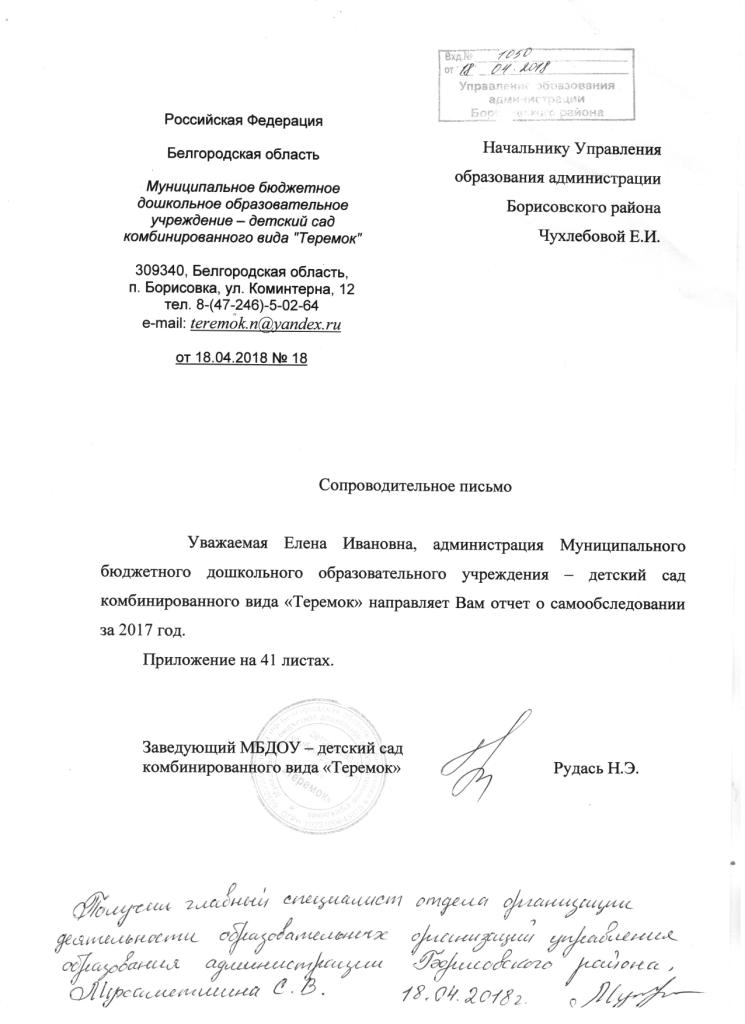 Рассмотренона Управляющем совете учрежденияМБДОУ – детский сад комбинированного вида «Теремок»Протокол № 1 от 12.04.2018 г.Отчет о результатах самообследования Муниципального бюджетного дошкольного образовательного учреждения – детский сад комбинированного вида «Теремок» за 2017 годАНАЛИТИЧЕСКАЯ ЧАСТЬ1.1. ОБЩАЯ ХАРАКТЕРИСТИКА УЧРЕЖДЕНИЯМБДОУ – детский сад комбинированного вида «Теремок» осуществляет свою деятельность в соответствии с Законом Российской Федерации «Об образовании» от 29 декабря 2012 г. № 273-ФЗ, а так же следующими нормативно-правовыми и локальными документами:Приказ Министерства образования и науки Российской Федерации от 14.06.2013 г. № 462 «Об утверждении Порядка проведения самообследования образовательной организацией»; Приказ Министерства образования и науки Российской Федерации от 14.12.2017 г. № 1218 «О внесении изменений в Порядок проведения самообследования образовательной организации, утвержденный приказом Министерства образования и науки РФ от 14.06.2013 г. № 462»;Приказ Министерства образования и науки Российской Федерации от 10.12.2013 г. № 1324 «Об утверждении показателей деятельности образовательной организации, подлежащей самообследованию»;Постановление Правительства Российской Федерации от 10.07.2013 г. № 582 «Об утверждении Правил размещения на официальном сайте образовательной организации в информационно-телекоммуникационной сети «Интернет» и обновления информации об образовательной организации»;Конвенция ООН о правах ребёнка;Устав МБДОУ – детский сад комбинированного вида «Теремок»;Санитарно-эпидемиологическими правила и нормативы СанПиН от 15.05.2013 г. 2.4.1.3049-13;Договор между Учреждением и родителями (законными представителями) и локальными актами образовательного учреждения;Приказ Министерства образования и науки РФ от 17 октября 2013 г. № 1155 «Об утверждении федерального государственного образовательного стандарта дошкольного образования».Целями проведения самообследования являлись обеспечение доступности и открытости информации о деятельности МБДОУ, а также подготовка отчета о результатах самообследования.При проведении самообследования решались следующие задачи:получение объективной информации о состоянии образовательного процесса по каждой образовательной программе;установление степени соответствия фактического содержания и выявление положительных и отрицательных тенденций в образовательной  деятельности;установление причин возникновения проблем и поиск путей их устранения.В соответствии с п. 6 Порядка проведения самообследования проведён анализ и оценка деятельности по следующим направлениям:организационно-правовое обеспечение образовательной деятельности;система управления организацией;содержание и качество образования;организация образовательного процесса;качество кадровых, учебно-методических, материально-технических условий реализации основной образовательной программы;функционирование внутренней системы оценки качества образования.При проведении самообследования использованы результаты внутренней оценки качества образования, мониторинга качества образования.Общая характеристика образовательного учрежденияСтатус: муниципальная организация.Экономические и социальные условия территории нахожденияМБДОУ является звеном муниципальной системы образования Борисовского района Белгородской области, обеспечивающим помощь семье в воспитании детей дошкольного возраста, в том числе с нарушениями в развитии речи, охране и укреплении их физического и психического здоровья, развитии индивидуальных способностей.Открыто в сентябре 1976 года. Расположено в центре поселка в отдельно стоящем 2-х этажном здании на улице Коминтерна 12 и отдельно стоящем 2-х этажном здании на улице Республиканская 2 а.Ближайшее окружение: МБОУ «Борисовская СОШ № 2», Борисовский агромеханический техникум. Режим работы детского сада – 12 часов: с 7.00 до 19.00, выходные дни – суббота, воскресенье.Нормативно-правовая база деятельности:Конвенция ООН о правах ребенка;Конституция РФ;Федеральный Закон Российской Федерации от 29 декабря 2012 г. N 273-ФЗ «Об образовании;Федеральный государственный образовательный стандарт дошкольного образования (утверждённый приказом Министерства образования и науки Российской Федерации от «17» октября 2013 г. № 1155);Порядок организации и осуществления образовательной деятельности по основным общеобразовательным программам образовательным программам дошкольного образования (приказ Министерства образования и науки РФ от 30 августа 2013 года № 1014 «Об утверждении Порядка организации и осуществления образовательной деятельности по основным образовательным программам дошкольного образования»);Санитарно-эпидемиологические требования к устройству, содержанию и организации режима работы в дошкольных образовательных организациях. СанПиН 2.4.1.3049-13;Стратегия развития дошкольного, общего и дополнительного образования Белгородской области на 2013 - 2020 годы.Письмо департамента образования, культуры и молодежной политики Белгородской области от 24.11.2009 г. №9-06/5505-ВА «О развитии вариативных форм дошкольного образования»;Устав МБДОУ;Лицензия на право ведения образовательной деятельности;Лицензия на осуществление медицинской деятельности;Локальные акты МБДОУ.Характеристика контингента воспитанников:Порядок комплектования МБДОУ определяется Учредителем в соответствии с законодательством Российской Федерации. Учреждение комплектуется детьми в возрасте от 2 до 7 лет. В 2017 учебном году в детском саду функционировало 16 возрастных групп: 1-я младшая группа – 3;2-я младшая группа – 3;Средняя группа – 3;Старшая группа – 3, из них 1 – комбинированного вида для детей с тяжелыми нарушениями речи;Подготовительная группа – 3, из них 1 – комбинированного вида для детей с тяжелыми нарушениями речи;1 группа кратковременного пребывания (адаптационная для детей 1,5-3 лет).В 2017 году в детском саду воспитывалось 392 ребенка. Приоритетные направления развития:Совершенствование материально – технической базы.Создание условий для развития творческой личности ребенка-дошкольника.Совершенствование содержания, форм организации образовательного процесса, внедрения инновационных технологий.Совершенствование системы работы по здоровьесбережению. Повышение уровня профессиональной компетентности. Создание открытого информационного образовательного пространства.Совершенствование системы управления.Развитие системы социального партнерства.Задачи, решавшиеся в 2017 году:Обеспечение полноценного развития детей посредством интеграции различных видов детской деятельности и индивидуализации воспитательно-образовательного процесса.Создание условий для психоэмоционального комфорта воспитанников.Активное использование возможности развивающей предметно-пространственной среды ДОУ для сохранения и укрепления физического здоровья выпускников.Оптимизация мер по совершенствованию организации образовательного процесса в МБДОУ с учетом государственной и региональной образовательной политики в области развития дошкольного образования.СИСТЕМА УПРАВЛЕНИЯСтруктура управления определена Уставом МБДОУ. Управление строится на принципах единоначалия и самоуправления, обеспечивающих государственно-общественный характер управления. Управленческая деятельность в МБДОУ направлена на повышение качества образования и предоставляемых услуг по присмотру и уходу.Непосредственное руководство МБДОУ осуществляет заведующий. Заведующий образовательного учреждения, представляет детский сад в общении с внешней средой, отвечает за соблюдение законодательства в области образования, реализацию стратегических целей учреждения, качество результатов и ресурсное обеспечение, входит в состав Педагогического совета, сотрудничает с родительскими комитетами групп, утверждает согласованные решения. Возглавляет дошкольное образовательное учреждение Рудась Нина Эдуардовна, руководитель высшей квалификационной категории, стаж работы в должности 8 лет.В течение года деятельность руководителя была направлена на укрепление финансово-экономической базы МБДОУ, популяризацию дошкольного учреждения во внешней среде и развития отношений сотрудничества с социумом, повышение профессиональной компетентности педагогов через аттестацию, курсовую переподготовку, обеспечение функционирования внутренней системы оценки качества образования.Коллегиальными органами управления Учреждением являются: общее собрание работников Учреждения, педагогический совет, Управляющий совет.Общее собрание работников Учреждения включает в себя всех работников, работающих в Учреждении на основании трудовых договоров, которые обязаны принимать участие в его работе.Компетенция общего собрания:определение основных направлений деятельности Учреждения, перспектив его развития;принятие решения о необходимости заключения коллективного договора либо  внесения в него изменений;внесение предложений по содержанию коллективного договора, правил внутреннего трудового распорядка Учреждения и иных локальных нормативных актов, регулирующих трудовые отношения с работниками Учреждения; рассмотрение и принятие решений по вопросам представления работников к наградам и почетным званиям; внесение предложений заведующему Учреждением по критериям и показателям  эффективности деятельности работников, входящих в положение об оплате труда и стимулировании работников;рассмотрение вопросов безопасности условий труда работников Учреждения, охраны жизни и здоровья воспитанников, развития материально-технической базы.В педагогический совет входят все педагогические работники, работающие в Учреждении на основании трудового договора, заведующий, которые обязаны принимать участие в его работе. Педагогический совет действует бессрочно. Заседания педагогического совета проводятся по мере надобности, но не реже одного раза в квартал. Компетенция педагогического совета: согласование образовательных программ Учреждения;подготовка предложений по использованию и совершенствованию методов обучения и воспитания, образовательных технологий, электронного обучения, о внедрении авторских программ, учебных и методических пособий;рассматривание вопросов деятельности Учреждения и вынесение их на рассмотрение заведующим Учреждением.Управляющий совет Учреждения формируется в составе 12 членов с использованием процедур выборов, назначения и кооптации согласно квоте:представителей из числа родителей (законных представителей) воспитанников – 5 человек с использованием процедуры выборов;представителей из числа педагогических работников – 4 человека с использованием процедуры выборов; представителя Учредителя – 1 человек, назначается Учредителем;кооптируемых членов – 1 человек;заведующего Учреждением, входит в Совет по должности.Деятельность членов Совета осуществляется на общественных началах. Компетенция Совета:согласование учебных планов Учреждения в части, формируемой участниками образовательных отношений, обучения по индивидуальным учебным планам в пределах федерального государственного образовательного стандарта дошкольного образования; согласование Программы развития Учреждения до ее направления Учредителю;согласование Правил внутреннего распорядка воспитанников;рассмотрение жалоб и заявлений родителей (законных представителей) воспитанников на действия (бездействие) педагогического и административного персонала Учреждения;участие в распределении выплат стимулирующего характера работникам и согласовывает их распределение в порядке, устанавливаемом локальными нормативными  актами Учреждения;содействие привлечению и контроль за расходованием внебюджетных средств для обеспечения деятельности и развития Учреждения;рассмотрение отчета заведующего Учреждением о результатах самообследования и др.1.3. ОСОБЕННОСТИ ОРГАНИЗАЦИИ ОБРАЗОВАТЕЛЬНОГО ПРОЦЕССА	Содержание образовательного процесса в 2017 году было выстроено в соответствии с основной образовательной программой дошкольного образования разработанной в учреждении в соответствии ФГОС ДО и с учетом основной образовательной программы дошкольного образования «Детство» под редакцией Т.И. Бабаевой, А.Г. Гогоберидзе, О.В. Солнцевой и др. и адаптированной основной образовательной программой дошкольного образования, которая соответствует содержанию образовательной программы дошкольного образования «Детство» (под ред. Т.И. Бабаевой, А.Г. Гогоберидзе, О.В. Солнцевой) и «Вариативной примерной адаптированной основной образовательной программы для детей с тяжелыми нарушениями речи (общим недоразвитием речи) с 3 до 7 лет» Н.В. Нищевой и требованиям основных нормативных документов.		Парциальные образовательные программы	Наряду с примерной программой использовались дополнительные программы:«Приобщение детей к истокам русской национальной культуры» О.Л. Князева, М.Д. Маханева;«Основы безопасности детей дошкольного возраста» Н.Н. Авдеевой, О.Л. Князевой, Р.Б. Стеркиной;«Здравствуй, мир Белогорья» Л.В.Серых, Г.А. Репринцевой, разработанная в рамках регионального проекта «Создание региональной системы личностного развития дошкольников в условиях реализации ФГОС дошкольного образования («Дошкольник Белогорья»)»;«Мир Белогорья, я и мои друзья» Л.Н. Волошина, Л.В. Серых, разработанная в рамках регионального проекта «Создание региональной системы личностного развития дошкольников в условиях реализации ФГОС дошкольного образования («Дошкольник Белогорья»)».МБДОУ д/с «Теремок» в 2017 году функционировал в плановом режиме и осуществлял работу по обеспечению безопасности жизни и здоровья детей, повышению качества образования детей дошкольного возраста в соответствии с ФГОС ДО и «Порядком организации осуществления образовательной деятельности по основным общеобразовательным программам - образовательным программам дошкольного образования» и был направлен на решения следующих задач:охрану жизни и укрепления физического и психического здоровья воспитанников;обеспечения познавательно-речевого, социально-личностного, художественно-эстетического и физического развития воспитанников; воспитание с учетом возрастных категорий воспитанников гражданственности, уважения к правам и свободам человека, любви к окружающей природе, Родине, семье;осуществление необходимой коррекции недостатков в физическом и (или) психическом развитии воспитанников;взаимодействие с семьями воспитанников для обеспечения полноценного развития детей;оказание консультативной и методической помощи родителям (законным представителям) по вопросам воспитания, обучения и развития детей.В течение 2017 года обеспечивалось полноценное развитие личности детей во всех основных образовательных областях, на фоне их эмоционального благополучия и положительного отношения к миру, к себе и другим людям (ФГОС ДО 3.1.). Педагоги стремились обеспечить равные возможности для полноценного развития каждого ребенка в период дошкольного детства независимо от психофизиологических и других особенностей (ФГОС ДО 1.6.).Построение образовательной деятельности строилось на основе индивидуальных способностей каждого ребенка, при котором сам ребенок становится активным в выборе содержания своего образования, осуществлялась индивидуализация дошкольного образования, обеспечивалось сотрудничество детей и взрослых, признание ребенка полноценным участником (субъектом) образовательных отношений. Поддерживалась инициатива детей в различных видах деятельности, осуществлялось приобщение детей к социокультурным нормам, традиция семьи, общества и государства.Формирование познавательных интересов и познавательных действий ребенка реализовывалось в различных видах деятельности. Соблюдалась возрастная адекватность дошкольного образования (соответствие условий, требований, методов возрасту и особенностям развития).В результате проведенной работы отмечается высокий уровень освоения детьми основной образовательной программы дошкольного образования.Результаты педагогической диагностики (мониторинга) использовались исключительно для индивидуализации образования (в том числе поддержки ребенка, построения его образовательной траектории или профессиональной коррекции особенностей его развития) и оптимизации работы с группой детей (ФГОС ДО раздел III, пункт 3.2.3.).Формирование здорового и безопасного образа жизниОдним из основных направлений в работе ДОУ является сохранение и укрепление здоровья воспитанников. Одной из задач годового плана является охрана и укрепление физического и психического здоровья детей посредством организации эффективной оздоровительной работы в процессе взаимодействия всех участников педагогического процесса.Реализации данной задачи способствовала система физкультурно-оздоровительных и закаливающих мероприятий в ДОУ. В саду реализовался образовательный проект «Здоровая семья – здоровые дети», направленный на повышение педагогической компетентности родителей в сохранении и укреплении здоровья детей. Данный проект был реализован через намеченные в годовом плане и проведенные в течение года мероприятия:презентация проектов «Здоровая семья» в группах;проведение мероприятий по теме «Мама, папа и я – здоровая семья»;педагогический совет «Формирование культуры здоровья и мотивации здорового образа жизни у детей, как необходимого условия повышения результативности здоровьесберегающей деятельности ДОУ»;неделя здоровья: открытые просмотры физкультурно-оздоровительной деятельности, организация подвижных народных игр детей на прогулке;консультация «Особенности формирования социальной компетентности в области физкультурно-оздоровительной деятельности дошкольника»;тематическая проверка «Организация работы по физкультурно-оздоровительной деятельности в ДОУ».Выполняя поставленные задачи по совершенствованию системы физического воспитания и оздоровления детей, оздоровительный режим в ДОУ строился с учётом особенностей нервно-психического и соматического здоровья детей, возрастных особенностей, эмоционального состояния.Одно из важнейших мест в системе работы ДОУ отводится физкультурной и оздоровительной работе, которую в сотрудничестве проводят инструктор по физической культуре, медсестра, воспитатели.Для организации оздоровительной работы имеются медицинский и процедурный кабинеты, изолятор, музыкальный зал, совмещенный со спортивным, спортивные площадки, яма для прыжков в длину, бум, бревно, гимнастические комплексы. Соблюдение санитарно-гигиенических требований к условиям и режиму воспитания детей находится на постоянном контроле администрации детского сада.Предметная среда групповых комнат учитывает возрастные интересы развития детской деятельности: в группе младшего дошкольного возраста – способствует развитию игровой деятельности, у детей старшего дошкольного возраста – удовлетворяет потребность в познании. Во всех группах детского сада оборудованы уютные места для отдыха и релаксации: мягкие диванчики и кресла. Оборудование зимнего сада дает возможность ближе познакомить детей с природой, пополнить знания о росте и развитии растений, жизни животных (рыб, птиц), обогатить словарный запас.Для самостоятельной двигательной деятельности, проведения различных подвижных игр педагогами изготовлены разнообразные атрибуты, обновляются и пополняются оборудованием физкультурные центры в группах. Расположение предметов развивающей среды рационально обеспечивает свободный доступ каждому ребенку.Таким образом, созданная в дошкольном учреждении развивающая среда, обеспечивает безопасность жизнедеятельности, способствует укреплению здоровья, обеспечивает развитие творческой личности дошкольника. 	Система работы по физическому воспитанию включает в себя:ежедневную утреннюю гимнастику,физкультурные занятия на свежем воздухе, спортивные праздники и развлечения, подвижные игры, игры с элементами спорта,  физкультминутки и динамические паузы, самостоятельная двигательная деятельность детей.корригирующая гимнастика после сна.Содержание образовательной области «Физическое развитие» включает приобретение опыта в следующих видах деятельности детей: двигательной, в том числе связанной с выполнением упражнений, направленных на развитие таких физических качеств, как координация и гибкость; способствующих правильному формированию опорно-двигательной системы организма, развитию равновесия, координации движения, крупной и мелкой моторики обеих рук, а также с правильным, не наносящем ущерба организму, выполнением основных движений (ходьба, бег, мягкие прыжки, повороты в обе стороны), формирование начальных представлений о некоторых видах спорта, овладение подвижными играми с правилами; становление целенаправленности и саморегуляции в двигательной сфере; становление ценностей здорового образа жизни, овладение его элементарными нормами и правилами (в питании, двигательном режиме, закаливании, при формировании полезных привычек и др.). Инструктор по физической культуре регулярно проводил свою деятельность с детьми не только в помещении, но и на свежем воздухе. Были запланированы и проведены мероприятия педагогической направленности по вопросам здоровьесбережения участников образовательных отношений: семинар «Резервы здоровья ребенка ДОУ: организация режима дня в детском саду в соответствии с требованиями здоровьесбережения, режим двигательной активности дошкольников»; педагогический совет «Организация работы по здоровьесбережению детей дошкольного возраста в современных условиях», консультации «Современные здоровьесберегающие технологии», «Физическая готовность детей к обучению в школе», «Организация летнего оздоровительного периода», тематическая проверка «Анализ физкультурно-оздоровительной работы в ДОУ». Работая над снижением заболеваемости детей, коллектив ДОУ ежемесячно анализировал состояние работы в группах по данной проблеме. Показатель заболеваемости остается ниже среднетерриторального уровня на протяжении нескольких лет: 2015 год – 7 дней (среднетерриториальный показатель - 7,7 дня), 2016 год – 3,8 дня (среднетерриториальный показатель - 4,8 дня); 2017 год - 4,1 дней (среднетерриториальный показатель - 5,1 дня),	Анализ статистических данных по состоянию здоровья детей выявил, что сохраняется достаточно большое количество детей со второй группой здоровья, а так же детей с хроническими заболеваниями.	Максимальный объем учебной нагрузки на воспитанников регламентирован схемой распределения организованной образовательной деятельности, в режиме 5-дневной учебной недели и не превышает норм предельно допустимой нагрузки, в соответствии СанПин.Режим пребывания воспитанников – 12 часов. 	Здоровье детей невозможно обеспечить без рационального питания. В МБДОУ д/с «Теремок» организовано 3-х разовое питание. Обеспечивается ассортимент блюд в соответствии с 10-ти дневным меню. В ДОУ имеется картотека технологических карт приготовления I, II, III блюд, проводится С-витаминизация третьего блюда. Проводится контроль качества питания воспитанников. Важнейшим условием правильной организации питания детей является строгое соблюдение санитарно-гигиенических требований к пищеблоку и процессу приготовления и хранения пищи. В целях профилактики пищевых отравлений и острых кишечных заболеваний работники пищеблока соблюдают установленные требования к технологической обработке продуктов, правил личной гигиены. 	Организация образовательного процесса. Обеспечение развития личности, мотивации и способностей детей в различных видах деятельности. Анализ мониторинга освоения образовательной области «Социально-коммуникативное развитие» показал следующее. В группах старшего возраста наиболее хорошо освоенными оказались подразделы: «сюжетно-ролевая игра», «представления о людях, о школе, о себе». В группах среднего возраста проблемных зон не выявлено, наиболее хорошо освоенными оказались темы: «Семья», «О правилах поведения в обществе», «Родной край». В группах младшего возраста наиболее успешны дети в сюжетно-ролевой, строительных и дидактических играх, наиболее хорошо освоенные темы «Семья» и «Детский сад».Полученные результаты нацеливают на корректировку тематического перспективного планирования, и включение вышеуказанной тематики в проектную деятельность в большем объеме.Высокие результаты развития трудовых навыков у детей объясняются использованием различных форм организации трудовой деятельности детей, таких как: изготовление подарков для малышей, атрибутов для театрализованной деятельности, посадка цветочных и овощных культур, уход за личным цветком, использование сюжета для организации трудовой деятельности в младших группах и др.Цель реализации содержания образовательной области «Речевое развитие» – овладение конструктивными способами и средствами взаимодействия с окружающими людьми через развитие свободного общения со взрослыми и детьми, развитие всех компонентов устной речи в различных формах и видах детской деятельности, практическое овладение воспитанниками нормами речи. Кроме того, развитие общения дошкольников со взрослыми – главное условие формирования состояния общей готовности к обучению, лежащее в основе развития у детей и других психических способностей, волевых и умственных.Использование тематического принципа построения образовательного процесса позволило реализовать содержание образовательной области, используя интеграцию и решать основные психолого-педагогические задачи указанной области во всех образовательных областях основной общеобразовательной программы дошкольного образования. Педагогический процесс выстраивался на основе интеграции различных видов деятельности с сохранением ведущей роли речевого компонента. Однако существуют определенные трудности в освоении образовательной области «Речевое развитие» связанные с уровнем физиологической готовности детей к речевому развитию.Задачи формирования интереса к эстетической стороне окружающей действительности, удовлетворение потребностей детей в самовыражении через развитие продуктивной деятельности, детского творчества, приобщение к изобразительному искусству решались посредством реализации образовательной области «Художественно-эстетическое развитие». Знакомство с произведениями живописи, скульптуры традиционно включается в деятельность детей при реализации тематических проектов, при этом используются репродукции, имеющиеся в детском саду в достаточном количестве, активно используются Интернет и медиа-оборудование, старшие дошкольники имеют возможность знакомиться с произведениями искусства во время экскурсий по улицам поселка и в музеях.Во время оперативного контроля, проводимого в течение учебного года, было выявлено несоответствие содержания образования задачам образовательной деятельности в некоторых группах, не использовались методы стимулирования детей к творческой деятельности, не прослеживалось разнообразие тематики рисования. Выявлены определенные проблемы в развитии художественного восприятия, недостатки в оснащенности предметно-пространственной развивающей среды. В течение года в группах организовывались выставки детских работ, приуроченные к календарным и религиозным праздникам, организовано участие детей во всероссийских и муниципальных конкурсах различной тематики.Содержание образовательной области «Художественно-эстетическое развитие» также направлено на достижение цели развития музыкальности детей, способности эмоционально воспринимать музыку. Образовательная область «Познавательное развитие» обеспечивает развитие у детей познавательных интересов, интеллектуального развития. Качество освоения содержания этой области напрямую зависит от содержания развивающей среды, в которой происходит развитие ребенка, и недостатки в ее организации отрицательно сказываются на качестве образования. Повысить качество освоения содержания образовательной области позволит полноценное использование информационно-коммуникационных технологий.Для повышения компетентности педагогов в вопросах нравственно-патриотического воспитания детей разработаны и реализованы планы работы на 2017 год: участие педагогов в реализации проектов, консультации, семинары, совместные экскурсии по достопримечательностям поселка Борисовка.	Для решения задачи знакомства детей с символами государства (герб, флаг, гимн) была проведена серия мероприятий: «Наша Родина - Россия!», «Символы государства», «Мы живем в России», «Герб поселка Борисовка», «Достопримечательности родного края» и др.	Были запланированы и проведены массовые мероприятия, требующие усилий всего коллектива и родительской общественности: «Акция Георгиевская лента», где дети познакомились с героями, принимавшими участие в Великой Отечественной войне, к памятным датам возлагали цветы к памятнику погибшим воинам, ко Дню Победы, организованы выставки детских рисунков и детско-родительских проектов «Я помню, я горжусь!».	Для создания условий работы по духовно-нравственному воспитанию детей старшего дошкольного возраста в группах продолжают пополняться «Центры краеведения», мини-музей «Борисовская керамика», составлены электронные картотеки пословиц о Родине, собран материал по геральдике России, Белгородской области, Борисовского района, собран материал для проведения виртуальных экскурсий с детьми по родному краю и т. д.	Таким образом, используя исторические сведения о Белгородском крае, образцы фольклора и декоративно-прикладного искусства региона, приобщая старших дошкольников к изучению своего исторического прошлого на примере составления собственной родословной, реализуя деятельностный подход, удалось повысить уровень сформированности нравственно-патриотических чувств у детей, приобщить их к истории русского народа, воспитать гордость за свою большую и малую Родину.Подводя итог работы МБДОУ по реализации образовательных областей можно сделать вывод: в целом работа с детьми в 2017 году была качественной и квалифицированной. Это объясняется тем, что многие педагоги стали более ответственно и осознанно относиться к организации образовательной деятельности, проведению образовательного мониторинга, ставя во главу угла не гонку за фиктивными показателями, а желание выявить проблемы развития детей и оказать своевременную индивидуальную квалифицированную помощь. О плодотворном и творческом отношении педагогов к воспитанию и развитию детей, качественном осуществлении профессиональных обязанностей свидетельствуют результаты участия детей в конкурсах детского творчества различных уровней:Участие воспитанников МБДОУ – детский сад комбинированного вида «Теремок»в конкурсах детского творчества в 2017 году:Воспитанники детского сада также активно в течение года участвовали во Всероссийских Интернет-конкурсах (Арт-талант, Лира, Созвездие талантов, Престиж, Золотая рыбка и др.), представляя творческие работы детей, фотоматериалы, ответы на всевозможные викторины, по итогам которых получали множество грамот и дипломов за призовые места.Вывод: Анализ показал, что, требуется дальнейшее формирование системы в организации образовательного процесса в соответствие с требованиями Закона № 273 – ФЗ «Об образовании в РФ», ФГОС дошкольного образования, других нормативных документов.Контингент воспитанников требует продолжения отработки технологии организации образовательного процесса для качественного использования их при реализации современных требований в образовательной деятельности.В целях улучшения качества воспитательно-образовательного процесса в МБДОУ в 2018 учебном году планируется:педагогическому коллективу МБДОУ активизировать деятельность, направленную интеллектуальное развитие детей;пополнить необходимыми объектами и оборудованием опытно-экспериментальные центры групп, вести систематическую работу в данных центрах согласно возрасту детей;продолжать обогащение и совершенствование предметно-развивающей среды групповых помещений и другого функционального пространства МБДОУ в соответствии с реализуемыми программами;продолжить работу по взаимодействию с социальными институтами, создавать более прочные основы для повышения качества выполнения поставленных задач и осуществления системности в работе;использовать эффективные методы и приемы, активизирующие коммуникативную и познавательно-исследовательскую деятельность дошкольников;активизировать игровую деятельность старших дошкольников творческими сюжетно-ролевыми играми, играми с правилами, способствующими активизации мыслительных процессов и речевому развитию;продолжать работу по освоению и внедрению современных здоровьесберегающих технологий, сохранению и укреплению психофизического здоровья детей с целью обеспечения стойкой динамики в снижении заболеваемости дошкольников;продолжать методическую работу с педагогами по повышению профессиональной компетентности по вопросам развития и воспитания детей дошкольного возраста с учётом условий реализации ФГОС ДО и введения профессионального стандарта педагога.		Организация специализированной (коррекционной) помощи детям	Для реализации задач федерального государственного образовательного стандарта дошкольного образования по обеспечению равных возможностей для полноценного развития каждого ребенка независимо от места жительства, нации, пола, социального статуса, равных стартовых возможностей при поступлении детей в школу, в ДОУ функционируют 2 группы комбинированной направленности для детей с тяжелыми нарушениями речи, консультационный центр для оказания методической, психолого-педагогической, диагностической и консультативной помощи родителям несовершеннолетних обучающихся, обеспечивающим получение детьми дошкольного образования в форме семейного образования, группа кратковременного пребывания для адаптации детей раннего возраста к условиям детского сада.Для детей с ограниченными возможностями здоровья разработана адаптированная образовательная программа, в содержание которой включена коррекционная работа с детьми. В МБДОУ функционирует психолого-медико-педагогический консилиум (ПМПк), задачами которого являются осуществление специализированной помощи детям с особыми образовательными потребностями, обеспечение оптимального развития ребёнка, успешной интеграции их в социуме. В текущем году было проведено 4 заседания ПМПк. Количество детей, обследованных на ПМПк в 2017 году всего 180 чел. Из них: выявлено детей, нуждающихся в помощи 45 чел., охвачено помощью 45 человек. На протяжении всего года велась работа с детьми группы комбинированного вида для детей с тяжелыми нарушениями речи.Обследование речи детей проводится по традиционной методике, куда входят такие разделы, как: звукопроизношение, состояние развития фонематических процессов, грамматический строй речи, связная речь, состояние общей и артикуляционной моторики.В течение года проводилась систематическая работа по коррекции звукопроизношения, лексико-грамматического строя речи, связной речи, фонетико-фонематической системы языка, навыков звукового анализа и синтеза. Дети подготовительной и старшей групп комбинированного вида с тяжелыми нарушениями речи занимались по адаптированной основной образовательной программе дошкольного образования МБДОУ - детского сада комбинированного вида «Теремок» разработанной в соответствии с основной образовательной программой дошкольного образования «Детство» (под ред. Т.И. Бабаевой, А.Г. Гогоберидзе, О.В. Солнцевой) и «Вариативной примерной адаптированной основной образовательной программой для детей с тяжелыми нарушениями речи (общим недоразвитием речи) с 3 до 7 лет» Н.В. Нищевой и требованиям основных нормативных документов.В 2017 году в ДОУ обучалось 5 детей инвалидов. В данном направлении специалистами ДОУ (педагог-психолог, учитель-логопед, воспитатели группы, инструктор по физической культуре, музыкальный руководитель) были разработаны индивидуальные маршруты, направленные на физическое, интеллектуальное, художественно-эстетическое, речевое развитие. У детей наблюдалась положительная динамика.Кабинет педагога-психолога помогает успешно осуществлять коррекционно-развивающую работу с детьми с ОВЗ. Развивающая среда кабинета включает: мягкое напольное покрытие, цветная пузырьковая колонна, сухой бассейн, игровой набор для экспериментов с песком  «Песочница». Кабинет педагога-психолога также предназначен для индивидуальной работы с детьми с ОВЗ, проведения консультаций для родителей и сотрудников, снятия психо-эмоционального напряжения.	Кабинет учителя-логопеда предназначен для проведения подгрупповой и индивидуальной работы по коррекции тяжелых нарушений речи. В кабинете логопеда установлены зеркала со шторой, имеются стенды для вывешивания информации для родителей.В МБДОУ д/с «Теремок» функционирует консультационный центр в целях оказания методической, психолого-педагогической, диагностической и консультативной помощи родителям (законным представителям) несовершеннолетних обучающихся (в возрасте до 8 лет), обеспечивающий получение детьми дошкольного образования в форме семейного образования.Основные задачи Консультационного центра:оказание помощи родителям (законным представителям) по различным вопросам воспитания, обучения и развития детей младенческого, раннего и дошкольного возраста;оказание содействия родителям (законным представителям) в социализации детей дошкольного возраста;проведение (с согласия родителей (законных представителей) психолого-педагогической диагностики развития детей младенческого, раннего и дошкольного возраста и, на ее основе, коррекции и комплексной профилактики различных отклонений в физическом, психическом и социальном развитии детей;проведение (с согласия родителей (законных представителей) психолого-педагогической диагностики детей старшего дошкольного возраста по определению их готовности к обучению в школе и консультирования родителей с целью обеспечения равных стартовых возможностей детей при поступлении в школу.В 2017 году членами консультационного центра было проведено 36 консультаций для родителей детей, не посещающих дошкольные учреждения.Деятельность группы кратковременного пребыванияВ МБДОУ д/с «Теремок» функционирует группа кратковременного пребывания детей 1,5-3 лет, деятельность, которой направлена на:содействие успешной адаптации детей раннего возраста к условиям детского сада;создание предметно-развивающей среды, активизирующей познавательную деятельность ребенка;повышение культуры общения между взрослыми и детьми;привлечение внимания родителей к самоценности и неповторимости ребенка через организацию различных форм работы с родителями.Организованная образовательная деятельность в ГКП построены с учетом возрастных психологических особенностей раннего возраста, а именно специфики социальной ситуации развития, которую можно обозначить формулой «ребенок-предмет-взрослый». ГКП организована для детей от 2 месяцев до 3 лет и имеет целью обеспечение ранней социализации детей и адаптации их к поступлению в ДОУ.Предметно-развивающая среда ГКП организована в соответствии с интересами и потребностями воспитанников и направлена на обогащение и развитие специфических видов деятельности, обеспечивает зону ближайшего развития ребенка, побуждает делать сознательный выбор, выдвигать и реализовывать собственные инициативы, принимать самостоятельные решения, развивать творческие способности, а также формировать личностные качества дошкольников и их жизненный опыт.Игровые занятия организуются по следующим направлениям:развитие познавательных способностей;развитие эмоционально-личностной, социальной сферы;развитие представлений об окружающем мире;развитие речи;развитие мелкой моторики;развитие творческих способностей;развитие сенсорных ощущений;развитие двигательной активности;развитие музыкального слуха и ритма.Кратковременное, но систематическое посещение малышами раннего возраста ГКП обеспечивает устойчивые результаты:социальное развитие ребенка – основу формирования личности;адаптация детей к условиям детского сада и плавный переход от воспитания в условиях семьи к воспитанию в условиях образовательного учреждения;формирование коммуникативных навыков в процессе совместных игр со сверстниками и взрослыми;получение квалифицированной психолого-педагогической помощи родителями по вопросам воспитания и развития;развитие компетенций и повышение квалификации педагогических работников ДОУ.	Организация предшкольной подготовкиДля исследования уровня психологической готовности детей к школьному обучению была использована «Программа психолого-педагогической оценки готовности ребёнка к началу школьного обучения» Н. и М. Семаго. 	Для углубленного индивидуального обследования детей, обнаруживших недостаточный уровень готовности к школьному обучению по результатам группового обследования, была использована программа «Оценка развития познавательной деятельности ребёнка 5-7 лет» Н. и М. Семаго. Диагностика проводилась по следующим методикам: «Запоминание 10 слов», «Исследование зрительной памяти», «Исключение понятий», «Складывание разрезных картинок», «Таблица Шульте», «Узнавание конфликтных изображений», «Узнавание наложенных изображений», «Составление рассказа по картинкам».В 2017 году в школу было выпущено 77 детей. Из них:Как видно из приведенной таблицы, количество детей, готовых к школьному обучению в целом среди выпускников наибольшее количество 38 детей (49%). Таким образом, из 77 выпускников - 38 (49%) готовы к обучению в школе, 33 ребенка (43 %) - условно готовы, и испытывают трудности в обучении, недостаточно развита мелкая моторика рук, графические навыки, и 6 детей (8 %) условно не готовы к обучению к школе, имеют сложности в освоении программного материала.	Вывод: 2017 учебном году дети показали высокий уровень мотивационной готовности, а так же готовности к регулярному обучению в школе.Таким образом, перспективы работы по данному направлению: педагогам ДОУ продолжать формировать эмоционально-положительное отношение детей к школе, желание учиться;создать условия по сохранению и укреплению здоровья детей;педагогам ДОУ вести работу по формированию мотивации к учебной деятельности дошкольников;педагогам ДОУ больше внимания уделять развитию у детей произвольности через игровую деятельность;педагогам ДОУ оказывать помощь в подготовке ребенка к школе.Внедрение инновационных технологий Коллектив МБДОУ в 2017 году участвовал в реализации двух региональных проектов, направленных на обновление содержания дошкольного образования:Региональный проект «Создание региональной системы личностного развития дошкольников в условиях реализации ФГОС дошкольного образования («Дошкольник Белогорья»)». Цель – апробация и внедрение парциальных программ дошкольного образования в образовательный процесс МБДОУ. На сегодняшний день в МБДОУ создана специальная образовательная среда, насыщенная дидактическими материалами различной тематики и содержания. При поддержке института развития образования и департамента образования Белгородской области были созданы материально-технические условия, позволяющие реализовать содержание названных проектов в полном объеме.Региональный проект «Интеллектуальное развитие дошкольников средствами ТРИЗ («Юный Эйнштейн»)». На протяжении всего учебного года образовательная деятельность с детьми осуществлялась в течение всего времени пребывания ребенка в детском саду, как в рамках образовательной деятельности с детьми, так и в процессе режимных моментов и культурных практик, самостоятельной и индивидуальной деятельности детей. Использование методов и приёмов ТРИЗ способствовало возникновению у детей положительного эмоционального отношения к образовательной деятельности, возросли познавательная активность и интерес, детские ответы стали в  большинстве своём нестандартными и раскрепощёнными, у детей появилось стремление к новизне, к фантазированию. С целью решения изобретательских задач, противоречий и проблемных ситуаций, дети свободно применяют такие методы, как морфологический анализ, умеют самостоятельно сочинять загадки на основе моделей, работают с морфологическими таблицами, составляют творческие рассказы по картине, используя приёмы фантазирования, придумывают новые сказки с помощью специальных ТРИЗ-игр и упражнений.В 2017 году в учреждении продолжалась реализация регионального проекта «Танец как средство эстетического развития детей («Танцевальная палитра»). Дополнительное образование по художественно-эстетическому развитию воспитанников в рамках проекта успешно реализовывалось, тем самым успешно решая педагогические задачи и обеспечивая качество образовательных услуг в учреждении. Родители заинтересованы в том, чтобы дети с раннего возраста овладевали двигательной культурой, укрепляли свое физическое здоровье, гармонично развивались. Дополнительная общеобразовательная общеразвивающая программа «Танцевально-игровая гимнастика» была направлена на то, чтобы выполнять социальный заказ потребителей. Проект «Танцевальная палитра имеет художественную направленность и построен таким образом, чтобы дети могли систематически и регулярно в течение всего учебного процесса погружаться в мир музыки, красивых пластичных и ритмичных движений, при этом общаться, а также выдумывать свои «маленькие танцы», подражая то животному, то птице, то герою из любимой сказки. У детей выработался навык раскрытия своего эмоционального состояния. Использование танцевальных композиций на занятиях танцевально - игровой гимнастики, в которых радостное и веселое соседствует с лирическим, спокойным, позволяет детям регулировать свое внутреннего состояние, как в момент самого занятия, так и вне его.Муниципальный проект «Вовлечение отцов в совместную творческую деятельность с детьми на территории Борисовского района» («Вместе с папой сможем всё!»). В рамках реализации проекта с 17 апреля 2017 г. по 5 мая 2017 г. был проведен конкурс семейных альбомов памяти о воинской славе отцов и дедов «Я помню, я горжусь!», было представлено 11 проектов по данной теме: все выполненные экспонаты были представлены для обозрения в коридоре детского сада. С 18 сентября 2017 г. по 4 октября 2017 г. был проведен конкурс семейных поделок «Папа может». Воспитателями средних и старших групп были проведены беседы с родителями по участию их в конкурсе семейных поделок «Папа может». В конкурсе приняли участие 14 семей из средних и старших групп «А», «Б», «В». Дети с родителями представили множество работ, выполненных в разных техниках и с использованием различного материала. Здесь был использован и природный, и бросовый материалы, выжигание, конструирование, моделирование и другие.Муниципальный проект «Формирование культуры ответственного и безопасного поведения учащихся Борисовского района в сети Интернет». В рамках выполнения проекта «Формирование культуры ответственного и безопасного поведения учащихся Борисовского района в сети Интернет» со 2 по 6 октября 2017 года в МБДОУ – детский сад комбинированного вида «Теремок» прошла «Неделя Безопасного Интернета» – это событие было посвящено проблеме безопасного использования Интернета и мобильных технологий. Неделя представляла собой группу мероприятий, объединенных общей тематикой – формирования безопасной онлайн-среды для детей и взрослых и создания культуры ответственного, этичного и безопасного использования «новых технологий». Были проведены: беседа с детьми «Знакомство с правилами поведения в сети Интернет». Круглый стол с воспитателями «Безопасный Интернет – хороший Интернет». Анкетирование родителей «Роль компьютера и интернета в жизни ребёнка». Консультация для родителей «Безопасный Интернет». Детям старшей и подготовительной групп была показана презентация «Сказка о золотых правилах Интернета». Были проведены родительские собрания в группах на тему «Интернет – территория безопасности». С 12.01.2017 г., на базе учреждения открыта региональная инновационная площадка по проблеме «Развитие конструктивной и исследовательской деятельности старших дошкольников в условиях игрового ЛЕГО-центра». Для работы на базе учреждения региональной инновационной площадки создается необходимая развивающая предметно-пространственная среда. Члены рабочей группы изучили материалы по теме ЛЕГО-конструирования, посетили обучающие семинары, подготовили статьи и конспекты занятий для публикации в сборнике. Закуплено оборудование для учебно-игрового ЛЕГО-центра на сумму 55 000 руб. Члены рабочей группы приняли участие в научно-практическом семинаре «Планирование деятельности дошкольной образовательной организации по внедрению ЛЕГО-конструирования» в марте 2017 г., в обучающем семинаре «Методические сервисы Lego Education» в июне 2017 г., в практико-ориентированном семинаре «Перспективы и возможности LEGO-конструирования в системе дошкольного образования региона», 13 октября 2017 г.Развитие системы социального партнерстваОдним из путей повышения качества дошкольного образования мы видим в установлении прочных связей с социумом, как главного акцентного направления дошкольного образования. Развитие социальных связей дошкольного образовательного учреждения с культурными и научными центрами дает дополнительный импульс для духовного развития и обогащения личности ребенка с первых лет жизни. Поэтому сегодня в МБДОУ выстроены отношения со следующими организациями: Система организации совместной деятельности МБДОУ д/с «Теремок» с социальными институтами включает в себя:заключение договора о совместной работе;составление плана совместной работы;информирование родителей о проводимых мероприятиях.Организация летнего отдыха с детьми.Первоочередной задачей в летний оздоровительный период является сохранение и укрепление физического и психического здоровья воспитанников, формирование у воспитанников привычки к здоровому образу жизни. Для решения этих задач в детском саду в течение летнего оздоровительного периода применялись оздоровительные закаливающие процедуры:полоскание рта;обширное умывание;одежда по сезону;прогулки на свежем воздухе;утренняя гимнастика на воздухе;занятия по физкультуре на воздухе, подвижные игры, досуги и развлечения;воздушные ванны;выполнение режима проветривания помещения;дозированные солнечные ванны;босохождение в обычных условиях;контрастное босохождение (песок – трава).Для решения задачи формирования у воспитанников привычки к здоровому образу жизни прошла тематическая неделя «Неделя здоровья». В рамках недели прошли беседы «Что такое здоровье», «Здоровое питание», «Зачем нужно заниматься спортом», «ЗОЖ и моя семья», спортивные эстафеты и соревнования.Работу с детьми в летний оздоровительный период ДОУ осуществляет в виде проекта «Лето звонкое!». Участие всех педагогов в реализации разнообразных тематических недель, широкое использование праздников, развлечений, походов, направленных на социализацию личности ребенка.	В рамках проекта «Лето красное!» прошли тематические недели: Лето в гости к нам пришло!Патриотическая неделяТеатрально-сказочная неделяНеделя здоровьяНеделя безопасностиВодная неделяПесочные фантазииЭкологическая неделяНеделя хороших и интересных делБорисовка – родной поселок!Неделя любимых игрПрощай, лето!	Также в летний оздоровительный период дети вместе с воспитателями ухаживали за клумбами, катались на самокатах и велосипедах, играли в бадминтон, волейбол, футбол, шашки, шахматы, посещали зону релаксации.	Для педагогических работников были проведены инструктажи:инструктаж по охране жизни и здоровья детей в летний период;инструктаж по профилактике пожарной безопасности;инструктаж по организации деятельности при возникновении ЧС;инструктаж по профилактике кишечных и инфекционных заболеваний;провести инструктаж по охране жизни и здоровья воспитанников на летних игровых площадках, во время экскурсий, походов; инструктаж по предотвращению отравлений ядовитыми растениями и грибами;инструктажи по охране труда.	Для педагогических работников были проведены консультации: «Планирование и организация летней оздоровительной работы с детьми», «Летние праздники и развлечения», «Оказание первой помощи детям при получении травм», «Организация сезонной образовательной работы с воспитанниками по ознакомлению с явлениями природы, экологическому воспитанию летом».	Для повышения педагогической культуры родителей и ознакомления с особенностями работы ДОУ в летний оздоровительный период проведены консультации: «Особенности работы в летний период», «Профилактика кишечных инфекций», «Укусы насекомых», «Правила поведения на водоеме», «Солнечные и тепловые удары», «Закаливание детей летом», «Профилактика ДДТТ» и др. Родители участвовали в досуговых мероприятиях: Дни здоровья, День защиты детей, День семьи, любви и верности, День поселка.1.4. УСЛОВИЯ ОСУЩЕСТВЛЕНИЯ ОБРАЗОВАТЕЛЬНОГО ПРОЦЕССАматериально-техническое, кадровое обеспечение, благоустройство и оснащенностьНа сегодняшний день в МБДОУ функционируют 16 групп (15 групп полного пребывания и 1 группа кратковременного пребывания).	МБДОУ имеет два отдельно стоящих здания, соответствующим действующим санитарным нормам и правилам безопасности. На центральном входе имеется пандус для передвижения детей и родителей с ограниченными возможностями здоровья. По периметру здания установлены 6 камер видеонаблюдения. Теплоснабжение и горячее водоснабжение в МБДОУ осуществляется централизовано. Имеется уличное освещение, расположенное по периметру территории ДОУ. Обеспечение безопасности – включает автоматическую пожарную сигнализацию, экраны камер видеонаблюдения, тревожную кнопку, телефон.МБДОУ располагает современной материально-технической базой, включающей в себя: 2 музыкальных зала, совмещенных со спортивным, спортивная площадка для детей младшего дошкольного возраста, спортивная площадка для детей старшего дошкольного возраста, медицинский блок, кабинет педагога-психолога, методический кабинет, 2 кабинета учителя-логопеда.Кабинет педагога-психолога позволяет осуществлять диагностическую, профилактическую, коррекционную, развивающую, консультационную помощь в трёх направлениях для родителей, детей и сотрудников ДОУ. Зонированное оформление кабинета помогает эффективно осуществлять работу: зона для работы с родителями, зона для работы с детьми, зона для работы с документацией.Кабинеты учителей-логопедов позволяют осуществлять работу специалистов направленную на коррекцию звукопроизношения  лексико-грамматического строя речи, связной речи, фонетико-фонематической системы языка, навыков звукового анализа и синтеза.Методический кабинет – это творческая мастерская педагогического состава ДОУ. Место, где разрабатываются проекты, составляются планы, организовываются коллективные мероприятия МБДОУ. Оснащение кабинета помогает педагогам организовать образовательный процесс, отвечающий требованиям ФГОС ДО. Каждая возрастная группа имеет отдельную огражденную игровую площадку, на которых имеются: детские игровые комплексы,  игровые павильоны с местами для хранения игрушек, используемых на улице, песочницы и зеленые уголки. Прогулочные комплексы способствуют охране и укреплению здоровья воспитанников, создают условия для двигательной активности дошкольников, в том числе развития крупной и мелкой моторики, участию детей в подвижных играх и соревнованиях, обеспечивают игровую, познавательную, исследовательскую деятельность детей, условия для экспериментирования. Ежегодно по окончанию летного сезона создается фотоальбом ландшафтного обустройства территории для анализа и развития территории следующего года. Результат проделанной работы – 1 место в муниципальном смотре-конкурсе на лучшее благоустройство территорий образовательных учреждений (дошкольные учреждения). Дошкольное учреждение оснащено современной аудио-видео, компьютерной техникой: мультимедийный проектор, 5 принтеров, 7 компьютеров, 3 ноутбука, 2 музыкальных центра, 2 электронных пианино, что позволяет систематизировать научно-методическую базу данных, организовать современный, эффективный образовательный процесс.	Использование электронных программных продуктов обеспечивает информационно-ресурсное управление ДОУ:наличие сайта ДОУналичие электронной почты.Кадровое обеспечениеОбщее количество работников составляет – 77 человек, из них 38 педагогов (49,3 %). Состав педагогических кадров: 31 воспитатель, 1 старший воспитатель, 2 музыкальных руководителя, педагог-психолог, инструктор по физической культуре, 2 учителя-логопеда.	По уровню квалификации распределение следующее:Молодые педагоги – главный резерв детского сада. Работа с молодыми кадрами являлась частью кадровой политики МБДОУ. Цель работы с молодыми специалистами – создание в МБДОУ условий для предоставления им широких возможностей обеспечения профессионального роста, личностного развития, самореализации. За каждым молодым специалистом был закреплен опытный наставник, организовано взаимопосещение образовательной деятельности с детьми.	В 2017 учебном году от педагогических работников дошкольного учреждения было подано 5 заявок на аттестацию на первую и высшую квалификационную категорию в Главную аттестационную комиссию департамента образования Белгородской области. Прошли процедуру аттестации 5 педагогов – 2 педагога получили высшую категорию, 3 первую. Для педагогов ДОУ была проведена консультация о порядке аттестации педагогических работников.	 В 2017 году прошли курсовую переподготовку 10 педагогов и руководитель ДОУ: проблемные курсы заведующих ДОО на базе ОГАОУ ДПО «БелИРО»: заведующий Рудась Н.Э.;проблемные курсы старших воспитателей ДОО на базе ОГАОУ ДПО «БелИРО»: старший воспитатель Мамонтова Л.Н.;проблемные курсы учителей-логопедов ДОО на базе ОГАОУ ДПО «БелИРО» заочно с применением дистанционных технологий: учитель-логопед Непокрытова Н.С.;проблемные курсы воспитателей ДОО на базе ОГАОУ ДПО «БелИРО» заочно с применением дистанционных технологий: Клименко С.Н., Ружина Ю.П., Михайленко Т.Н., Усенко И.А.; проблемные курсы воспитателей ДОО на базе ОГАОУ ДПО «БелИРО»: Корецкая Л.Н., Карнаухова С.В., Попитченко Ю.П., Щербакова Л.Ф.В 2017 году воспитателю Клименко С.Н. было присвоено звание «Почетный работник общего образования».	В течение 2017 года педагоги детского сада принимали активное участие в работе РМО.Работа по повышению уровня профессиональной компетентности педагогов велась посредством различных форм и методов. Повышение творческой активности способствовало разнообразие различных форм методической работы:педагогические советы: «Организация образовательного процесса в ДОУ в соответствии с требованиями ФГОС ДО», «Актуальные проблемы развития игрового пространства детства», «Управление здоровьеориентированной деятельностью субъектов образовательного процесса ДОУ», «Анализ результатов работы ДОУ за 2017 учебный год»групповые и индивидуальные консультации: «Порядок аттестации педагогических работников»; «Портфолио педагогов как инструмент формирования профессиональной компетентности педагога»; «Планирование детской деятельности на прогулке»; «Подвижные игры как фактор двигательной активности детей»; «Современные технологии организации образовательного процесса в соответствии с ФГОС ДО»; «Развитие профессиональных компетенции педагогов ДОУ»; «Особенности работы с детьми в период адаптации к условиям детского сада»; «Планирование образовательной деятельности и оздоровления детей в летний период».семинары: «Деятельность ребенка в дошкольном возрасте», «Организация питания детей и формирование культурно-гигиенических навыков», «Взаимодействие воспитателей, педагогов и родителей как условие успешного развития личности ребенка», «Развитие коммуникативных навыков»тематические недели (в рамках тематического лета);смотры-конкурсы; «Снежная сказка», «Огород на подоконнике», «Территория сказка - территория игра» и др.	С целью информированности педагогов о современном уровне, достижениях дошкольной педагогики и психологии, в ДОУ осуществляется подписка на журналы: «Дошкольное воспитание», «Ребенок в детском саду», «Логопед», «Инструктор по физической культуре», «Музыкальный руководитель», «Управление ДОУ», «Справочник руководителя ДОУ», «Справочник старшего воспитателя дошкольного учреждения».	В 2017 году педагоги ДОУ принимали участие в конкурсах профессионального мастерства: Все педагоги принимали активное участие во Всероссийских Интернет конкурсах для педагогов, где получили множество дипломов и грамот за призовые места.В 2017 году педагогами ДОУ в различных сборниках были опубликованы материалы из опыта работы:Активно размещали свои статьи в сборнике материалов Всероссийской дистанционной педагогической конференции «Педагогическая инициатива», секция «Дошкольное образование», центр интеллектуального развития «Академия таланта» - 2017 следующие педагоги: Корецкая Л.Н., Михайленко Т.Н., Клименко С.Н., Ружина Ю.П., Жданько Е.В., Кондратьева А.В., Прокопенко О.И.Таким образом, на сегодняшний день остаются актуальными вопросы реализации ФГОС ДО, поиска новых форм и методов совершенствования педагогического процесса. Остается актуальным вопрос по повышению уровня профессиональной компетентности педагогов, так как 2 педагога являются молодыми специалистами, 2 педагога имеют стаж менее 2-х лет, 13 педагогов не имеют квалификационных категорий. Перспективы работы по данному направлению: развитие и повышение творческого потенциала, через участие педагогов в городских методических объединениях, семинарах, творческих группах, профессиональных и творческих конкурсах;прохождение курсов повышения квалификации по графику;стимулирование педагогов к получению квалификационной категории;повышения уровня профессиональной компетентности в области инклюзивного образования. 1.5. ФУНКЦИОНИРОВАНИЕ ВНУТРЕННЕЙ СИСТЕМЫ КАЧЕСТВА ОБРАЗОВАНИЯВ МБДОУ - детский сад комбинированного вида «Теремок» функционирует внутренняя система оценки качества образования. Цель: повышение конкурентоспособности МБДОУ путем предоставления широкого спектра качественных образовательных, информационно-просветительских услуг разным категориям заинтересованного населения. По итогам учебного года проводится аналитическая оценка деятельности образовательного учреждения. В течение учебного года ведется сбор информации по трем направлениям: качество образовательных результатов, качество реализации образовательной деятельности, качество условий, обеспечивающих образовательную деятельность. Была создана комиссия, которая провела анализ полученных данных, оценку состояния каждого объекта мониторинга, характер изменения показателей, сопоставили с «нормативными показателями», установили причины отклонений. По каждому направлению сформировали итоговое заключение. Аналитические данные стали документарной основой для составления отчета по результатам самообследования МБДОУ.В отчетный период были проведены следующие формы мониторинговых исследований: Согласно плану управления образования администрации Борисовского района на 2017 год и в целях изучения состояния работы дошкольных образовательных учреждений по обучению правилам безопасного поведения на дорогах и профилактике детского дорожно-транспортного травматизма с 06 по 16 февраля 2017 года в МБДОУ - детский сад комбинированного вида «Теремок» было проведено социологическое исследование «Изучение мнения родителей о работе образовательных организаций Борисовского района, реализующих программы дошкольного образования,  по профилактике детского дорожно-транспортного травматизма и  обеспечении безопасности детей». В обследовании приняли участие 88 родителей из 12 групп (2-я младшая группа -3, средняя группа - 3, старшая группа - 3, подготовительная группа - 3). Родителям были розданы анкеты для опроса, анализ проведенного обследования показал следующие результаты.Считаете ли Вы важной проблему детского дорожно-транспортного травматизма для Вас и Ваших близких? Да - 84, Нет - 2, Затрудняюсь ответить - 2.Как Вы считаете, нужно ли знакомить детей дошкольного возраста с Правилами дорожного движения? Да - 88, Нет - 0, Затрудняюсь ответить - 0. Как Вы думаете, с какого возраста нужно обучать детей правилам дорожного движения? С 3 лет - 77, С 6 лет - 10, Начиная со школы - 1, С 10 лет - 0.Готовы ли Вы вместе с детьми участвовать в обучающих мероприятиях по изучению правил дорожного движения? Готовы - 73, Не готовы - 2, Возможно - 13, На основе каких знаний Вы воспитываете ребенка? Используете жизненный опыт - 29, Смотрите телепрограммы на данную тему / читаете литературу - 14, На основе рекомендаций педагога - 6. 19 родителей выбрали два варианта ответов - Используете жизненный опыт и смотрите телепрограммы на данную тему / читаете литературу. Все три варианта ответов выбрали - 20 родителей.Как часто Вы беседуете с ребенком на эту тему? Часто - 60, Редко - 18, Никогда - 0.Как Вы относитесь к соблюдению правил дорожного движения? Действую, как мне удобно и быстрее - 1, Стараюсь соблюдать - 28, Всегда соблюдаю - 59,При поездке в автомобиле, где находится ваш ребенок-дошкольник? На переднем сиденье - 1, Стоит посреди передних кресел - 0, Сидит на заднем сиденье - 14, Сидит в авто-кресле на заднем сиденье - 73. Как вы реагируете, если на ваших глазах чужие дети нарушают правила дорожного движения? Делаю замечание - 68, Не обращаю внимание - 1, Затрудняюсь ответить - 19. Какие формы работы Ваших воспитателей с родителями Вы считаете наиболее продуктивными для помощи в ознакомлении детей с правилами дорожного движения: Организация выставки литературы по данной теме - 0, Проведение лекций и консультаций - 0, Встречи с инспектором ГИБДД - 9, Проведение совместных праздничных мероприятий с детьми - 19, Размещение информации в уголке для родителей - 0, Индивидуальные беседы - 2, Родительские собрания по данной теме - 0. 8 родителей выбрали все варианты ответов. 50 родителей выбрали по несколько вариантов ответов из них: Организация выставки литературы по данной теме - 10, Проведение лекций и консультаций - 23, Встречи с инспектором ГИБДД - 39, Проведение совместных праздничных мероприятий с детьми - 33, Размещение информации в уголке для родителей - 13, Индивидуальные беседы - 7, Родительские собрания по данной теме - 11.Как Вы считаете, на каком уровне ведется работа по ознакомлению детей с правилами дорожного движения в вашем дошкольном учреждении? На высоком - 49, На среднем - 39, На низком - 0.Исходя из этих данных, можно сделать вывод, что родители в целом считают проблему профилактики детского дорожно-транспортного травматизма и обеспечения безопасности детей очень важной и в большинстве своем ответили, что начинать такую работу необходимо с 3-х лет. Все перечисленные виды работы с детьми они считают продуктивными для помощи в ознакомлении детей с правилами дорожного движения. Все родители видят и оценивают работу учреждения по данному направлению на высоком или среднем уровне. В связи со всем вышесказанным работа по воспитанию навыков безопасного поведения детей на улицах должна проводится планово, систематически, постоянно и охватывать все виды детской деятельности с тем, чтобы полученные «теоретические» знания ребенок пропускал через продуктивную деятельность и затем реализовывал в играх и в повседневной жизни, за пределами детского сада.С 27 по 30 марта 2017 года в МБДОУ - детский сад комбинированного вида «Теремок» было проведено анкетирование родителей по теме «Доступность дополнительного образования».В обследовании приняли участие 80 родителей из 12 групп (средняя группа - 3, старшая группа - 3, подготовительная группа - 3). Родителям были розданы анкеты для опроса, анализ проведенного обследования показал следующие результаты.Все родители проживают в Борисовском районе: п. Борисовка - 62, Борисовский район -18.49 семей имеют 1 ребенка, 19 - 2-х, 12 семей 3-х и более детей.Все дети, посещающие детский сад, занимаются в кружках, которые проводит Дом детского творчества и Станция юных натуралистов (английский язык, история православной культуры, художественно-эстетическое развития) и проводятся на бесплатной основе.11 детей посещают кружки по вокалу и хореографии в Доме культуры. Кружок платный 500 руб. в месяц.2 ребенка посещают секцию по футболу в ФОКе.11 детей - 3 кружка 1 платный, 2 бесплатных; 42 ребенка 2 бесплатных, 27 детей 1 бесплатный.18 родителей хотели бы, чтобы работал кружок по роботехнике, 14 - по художественной гимнастике, 8 - по картингу. Выбором кружков по всем параметрам родители довольны на 2 балла - 5 человек, 3 балла - 54 человека, на 4 балла - 21 человек.При посещении кружка всем родителям важно наличие лицензии у кружка и наличие педагогического образования у педагога.От дополнительного образования ждут в первую очередь:- развития навыков жизни в современном мире – уроки финансовой грамотности, основы выбора профессий и т.д. - 0- предпрофессиональных навыков – программирование, дизайн, обучение работе на современном оборудовании и т.д. - 0- максимального развития способностей ребёнка (художественных, интеллектуальных, познавательных и т.д.) - 56- физического развития ребёнка - 45- возможности ребёнка попробовать себя в разных сферах- 80- нового пространства общения для ребёнка - 80- углубления подготовки по школьным предметам, подготовки к поступлению в вуз или техникум - 0.               Исходя из этих данных, можно сделать вывод, что родители в целом считают проблему дополнительного образования детей очень важной и в большинстве своем считают, что начинать такую работу с дошкольного возраста. С 15 мая по 19 мая 2017 года согласно приказу департамента образования Белгородской области от «05» мая 2017 г. № 1335 «О проведении социологического и психолого-педагогического мониторинга» в учреждении был проведен социологический и психолого-педагогический мониторинг, направленный на выявление потребностей родителей и педагогов относительно качества дошкольного образования.Анализ анкет «Выявление уровня удовлетворённости родителей качеством деятельности ДОО»Основные проблемы, выявленные в ходе анкетирования родителей: 1 родитель совершенно не согласен, что детский сад достаточно обеспечен развивающими игрушками, игровым оборудованием, позволяющим удовлетворить интересы ребенка, 3 родителя совершенно не согласны, что участок детского сада оснащён современным и разнообразным оборудованием, привлекательным для детей и обеспечивающим оптимальную двигательную активность каждого ребенка, 1 родитель, что в детском саду созданы условия для физического развития и укрепления здоровья ребёнка, 5 родителей, совершенно не согласны, что детский сад оптимально оснащён техническим оборудованием: телевизорами, мультимедийными устройствами, музыкальными центрами, компьютерами, другой техникой. Один родитель не согласен, что благодаря посещению детского сада ребенок приобрел соответствующие возрасту необходимые знания и умения и 2 родителя, не согласны с тем, что в детском саду предоставляется возможность участия в управлении учреждением, внесении предложений, направленных на улучшение работы детского сада.	Анализ анкет «Выявление уровня удовлетворённости педагогов качеством деятельности ДОО»Основные проблемы, выявленные в ходе анкетирования педагогов:Скорее не согласны:- участок детского сада оснащён современным и разнообразным оборудованием, привлекательным для детей и обеспечивающим оптимальную двигательную активность каждого ребенка – 5 педагогов; - в детском саду созданы условия для физического развития и укрепления здоровья ребёнка – 3 педагога; - детский сад оптимально оснащён техническим оборудованием: телевизорами, мультимедийными устройствами, музыкальными центрами, компьютерами, другой техникой – 4 педагога;- педагоги предоставляют консультационную и иную помощь родителям в вопросах воспитания ребенка – 1 педагог;- родителям предоставляется возможность участия в управлении учреждением, внесении предложений, направленных на улучшение работы детского сада – 1 педагог.С 22.05.17 г. по 26.05.17 г. в МБДОУ провели мониторинг развивающей среды по группам. Цель, которого выявить уровень реализации основной образовательной программы дошкольного образования МБДОУ в части выполнения требований ФГОС ДО к развивающей предметно-пространственной среде. Результаты мониторинга РППС показали, что: педагоги адекватно соотносят имеющуюся образовательную среду с требованиями ФГОС ДО к РППС; могут проанализировать и выстроить потребность в недостающих пособиях, материалах в РППС; понимают важность и необходимость в постоянном преобразовании РППС в соответствии с требованиями ФГОС ДО, строят ближайшие перспективы по обогащению образовательной среды. Средний показатель по ПРРС составил 1,94 балла из возможных 2 баллов, что составляет 95%. Созданные игровые центры полифункциональны (90%), трансформируемы (87%), содержательно насыщенны (90%), доступны (100%), безопасны (100%). Вывод: обеспечить наполняемость по содержанию РППС в соответствии с требованиями ФГОС ДО, содержанием реализуемой образовательной программы и возрастными и индивидуальными особенностями детей, группы, на 100%.С 09 по 13 октября 2017 года с целью выявления представлений родителей о том, что значит здоровый ребенок и как его вырастить здоровым, в МБДОУ – детский сад комбинированного вида «Теремок» было проведено анкетирование родителей «Как воспитать здорового ребенка». В анкетировании приняли участие 116 родителей. Все опрошенные родители считают, что знания о том, как вырастить здорового ребенка, необходимы.На вопрос, почему Ваш ребенок болеет: 61 человек считает, что ребенок болеет от того, что у него слабый иммунитет, от контакта с больными детьми - 11 человек, от воздействия вирусов - 14 человек, от недостатка витаминов и несбалансированного питания -7 человек. 25 родителей ответили, что их дети не болеют или болеют очень редко.По мнению родителей, что будет способствовать укреплению здоровья ребенка, большинство 64 человека ответили, что это закаливание, 47 родителей считают, что способствовать укреплению здоровья будет сбалансированное правильное питание и прием витаминов, занятия спортом - 24 человека, пребывание на свежем воздухе - 27 человек, здоровый образ жизни - 5 человек.Из видов закаливания, используемых дома: воздушные ванны и проветривание используют 32 человека, водные процедуры - контрастный душ, обливание ног холодной водой, обширное умывание и обтирание холодной водой используют 30 человек, ходьба босиком в теплое время года - 17 человек. Не используют никакие виды закаливания - 37 человек.На вопрос занимаетесь ли Вы с ребенком утренней гимнастикой, спортивными играми? 94 родителя ответили да, 22 - нет.Из используемого дома оборудования для занятий спортом и мелкий спортивный инвентарь родители указали: мячи, скакалки, обручи, гантели, велосипеды, самокаты, спортивные уголки, тренажеры, лыжи, санки, груша для бокса.Из интересующих вопросов физического воспитания и оздоровления детского организма и форм мероприятий для родителей были предложены: закаливание, организация спортивных секций на базе ДОУ, проведение спортивных мероприятий совместно с родителями, организация турпоходов.Дети не посещают спортивные секции, по мнению родителей в силу своего возраста. Но родители хотели бы в будущем, чтобы их дети занимались спортом. Из направлений они выбрали: футбол, плавание, гимнастику, волейбол, баскетбол, борьбу. Вывод: анализ анкет показал следующее: все родители понимают роль физического воспитания для развития и роста ребенка. Чтобы вырастить здорового ребенка необходимо этим заниматься с детства: закалять, обеспечивать правильное питание, проводить витаминизацию, использовать природные факторы, вести здоровый образ жизни.Из ответов родителей также видно, что не все родители занимаются физическим воспитанием дома, не играют в спортивные игры, не делают утреннюю гимнастику.Из всего этого следует, что теме воспитания здорового ребенка необходимо уделять больше внимания. Необходимо проводить с родителями беседы, консультации по данной теме, больше организовывать спортивных мероприятий с участием родителей.В перспективе необходимо решить вопрос с открытием спортивной секции на базе детского сада, соответствующей возрасту детей и запросам родителей.Анкетирование с целью выявления уровня организации и качества питания детей в МБДОУ – детский сад комбинированного вида «Теремок» проходило с 13 по 17 ноября 2017 г. В анкетировании приняли участие 95 родителей. Все опрошенные родители считают, что знания о роли питания в формировании и развитии здорового ребенка необходимы.Информацию о правильном питании родители получают:- 51 человек из телепередач о здоровом питании;- 46 человек из книг и журналов;- 9 человек от знакомых;- 53 человека из Интернета;- 1 родитель отметил в анкете, что получает информацию от врача.Мнение родителей о разнообразии питания следующее:- 75 родителя считают его разнообразным;- 3 родителя не считают его разнообразным;- 4 родителя ответили – не знаю.На вопрос о том, устраивает ли ребенка качество питания в ДОУ- 73 родителя считают, что их ребенка устраивает питание;- 4 родителя ответили, что их ребенка не устраивает питание в детском саду;- 6 родителя ответили, что  не знают, устраивает ли их ребенка питание в ДОУ;Дети отказываются от следующих продуктов:- молочные продукты (3), молоко (9), лук (2), овощи (3), суп с фасолью (1), гороховый суп (1), рыба (4), творог (3), какао (3), кофейный напиток (1), борщ (1), омлет (1), рисовая каша (2), гречневая каша (2), молочные каши (4), изюм (3), манная каша (3), каши (1), мясо (4), капуста (4), чеснок (1), мясная запеканка (1), кисель (2), кефир (3), подливка (1), запеканки (1), брокколи (1), сыр (1), голубцы (1), яйца (1).На вопрос получаете ли вы информацию о питании детей:Все родители ответили, что эту информацию получают;Информация о питании родители получают из следующих источников:- 47 родителей от воспитателя;- 86 родителей из меню;- 57 родителей от ребенка;- 1 родитель ответил, что от других родителей.Родители предложили следующие рекомендации и предложения по улучшению качества питания в ДОУ:Увеличить в рационе питания детей количество:- фруктов (19);- овощей(7);- соки (3);- блюд из мяса (2);- блюд из рыбы (1). Еще поступили предложения:- давать детям меньше мучного;- давать детям меньше каш;- исключить из питания пшенную запеканку;- увеличить сумму на питание детей.Вывод: анализ анкет показал следующее: все родители понимают роль правильного питания для развития и роста ребенка. Знания об этом они получают из различных источников: из телепередач о здоровом питании, из книг и журналов, от знакомых, из интернета. Большинство родителей и детей устраивает разнообразие питания в ДОУ. Информацию о питании в детском саду получают из разных источников. В то же время родители при организации здорового питания не придают особого значения таким блюдам в питании детей: как каши, супы, овощные и молочные блюда.27 сентября 2017 г. МБДОУ - детский сад комбинированного вида «Теремок» в рамках Стратегии развития дошкольного, общего и дополнительного образования Белгородской области на 2013-2020 годы, в целях формирования региональной системы оценки качества дошкольного образования принял участие в лонгитюдном исследовании качества дошкольного образования в Российской Федерации, организованном ГАОУ ВО «Московский городской педагогический университет». Координатором лонгитюдного исследования консультантом отдела дошкольного образования управления общего, дошкольного и дополнительного образования департамента образования Белгородской области было проведено наблюдение организации деятельности воспитанников старшей группы «Б» в целях исследования качества дошкольного образования с заполнением электронных профилей закрытой электронной системы ECERS для подготовки аналитических отчетов.2. АНАЛИЗ ПОКАЗАТЕЛЕЙ ДЕЯТЕЛЬНОСТИ ОРГАНИЗАЦИИПерспективы и планы развития.Целевыми установками образовательной политики государства на современном этапе стало осуществление комплекса мероприятий, направленных на выполнение федерального государственного образовательного стандарта дошкольного образования (ФГОС ДО), повышение качества образовательных услуг, обновление содержания дошкольного образования, реализацию современных основных образовательных программ дошкольного образования, рост профессиональной компетентности педагога. Эффективное решение этих задач возможно только в учреждении, готовом работать в инновационном режиме, конкурентоспособном на рынке образовательных услуг. Основной целью образовательной политики Белгородской области в сфере дошкольного образования является обеспечение гарантий доступного и качественного дошкольного образования, реализацию региональных приоритетов, сформулированных в «Законе об образовании в Белгородской области» и Стратегии развития дошкольного, общего и дополнительного образования.Спектр проблем, стоящих перед современным педагогом, настолько широк, что от него требуется владение информационными технологиями, умение эффективно сотрудничать с другими людьми, полноценно использовать личностные ресурсы, готовность осуществлять собственную образовательную траекторию, обеспечивая успешность и конкурентоспособность. Поэтому подготовка специалистов в области дошкольного образования приобретает особую значимость. Сегодня востребован не просто воспитатель, а педагог – исследователь, педагог – психолог, педагог – технолог. Таким образом, в следующем учебном году целью является мобилизация всего коллектива на достижение целей: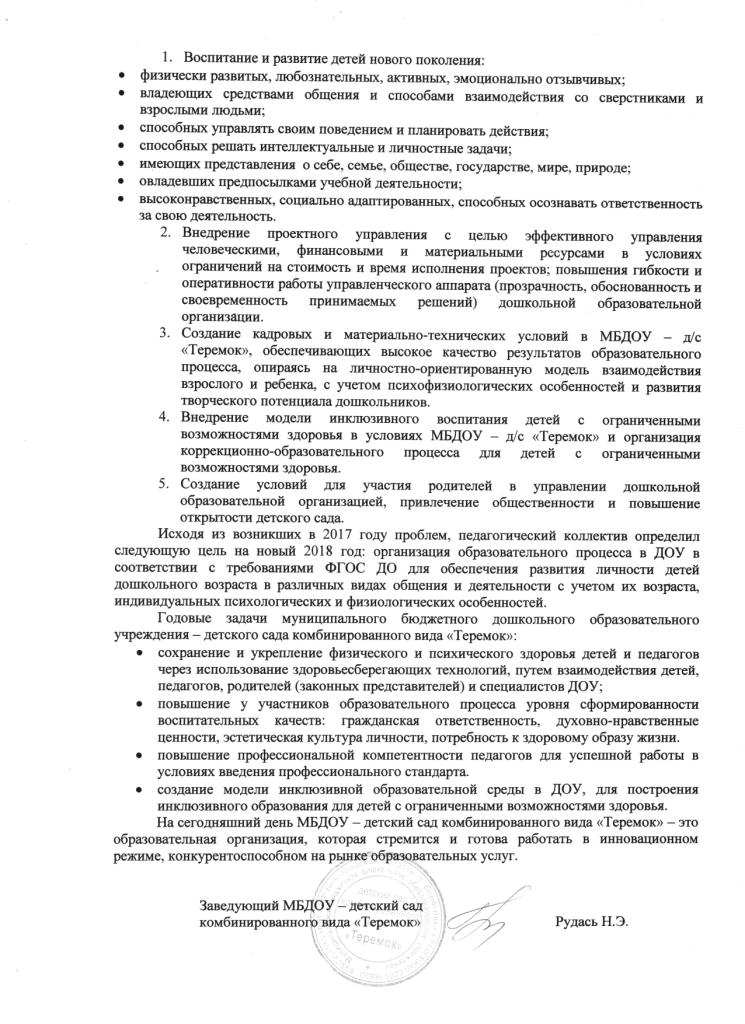 Юридический адрес309340, Белгородская область, п. Борисовка, ул. Коминтерна, 12тел. 8-(47-246)-5-02-64 Фактический адрес309340, Белгородская область, п. Борисовка, ул. Коминтерна, 12тел. 8-(47-246)-5-02-64 309340, Белгородская область, п. Борисовка, ул. Республиканская, 2 а.тел. 8-(47-246)-5-05-64 Режим работыЕжедневно с 7.00 до 19.00Выходные – суббота, воскресенье, праздничные дниЭлектронная почтаteremok.n@yandex.ruАдрес сайтаhttp://mdou-teremok.ruФ.И.О. руководителяРудась Нина ЭдуардовнаНаименованиеслужбыФ.И.О.ДолжностьМетодическаяМамонтова Людмила НиколаевнаСтарший воспитательМедицинскаяКисиль Ольга МихайловнаЕрмакова Ирина ГеннадиевнаСтаршая медицинская сестраСтаршая медицинская сестраХозяйственнаяТрегубенко Светлана АлексеевнаЗавхозНазвание конкурсаФ.И.воспитанникаФ.И.О. педагогаУровеньРезультатКонкурс исследовательских и творческих работ дошкольников и младших школьников «Я исследователь», секция «неживая природа»Родина АлисаКорецкая Л.Н.муниципальныйпобедительКонкурс исследовательских и творческих работ дошкольников и младших школьников «Я исследователь», секция гуманитарнаяЖеббар НадеждаЩербакова Л.Ф.муниципальный призёрКонкурс детского творчества «Родной природы красота - 2017»Номинация «Природа и фантазия», Алейник БогданМихайленко Т.Н.муниципальный3- местоМуниципальный конкурс «Покормите птиц зимой!»Номинация «Лучшая кормушка», Костенко АлександрБаглай М.В.муниципальный2- местоМуниципальный конкурс «Покормите птиц зимой!»Номинация «Птичья столовая», Енина АнастасияРужина Ю.П.муниципальный3- местоРайонный конкурс детского экологического рисунка и плаката «Природа – дом твой! Береги его!»Номинация «Экологический плакат. Дети 3 –4 лет», детский коллектив: Даниелян Анна, Морозов Артем, Зозуля Ангелина, Охрименко ЕвгенийБаглай М.В.муниципальный3- местоРайонный конкурс детского экологического рисунка и плаката «Природа – дом твой! Береги его!»Номинация «Экологический плакат. Дети 6 лет», Золотарь ЕваГомзякова И.Н.муниципальный1- местоРайонный конкурс детского экологического рисунка и плаката «Природа – дом твой! Береги его!»Номинация «Экологический плакат. Дети 6 лет», Каплий ЕгорДиденко Е.В.муниципальный2- местоМуниципальный фотоконкурс «Папа, мама, я – яркая семья!»Номинация «Самый заметный пешеход», Теницкий МихаилКожухова И.П.муниципальный2- местоМуниципальный фотоконкурс «Папа, мама, я – яркая семья!»Номинация «Самая заметная группа», Подготовительная группа «А»Диденко Е.В., Карнаухова С.В.муниципальный3- местоМуниципальный фотоконкурс «Папа, мама, я – яркая семья!»Номинация «Самая яркая семья на дороге», Водяницкая АлександраРужина Ю.П., Жданько Е.В.муниципальный2- местоЗональный фестиваль «Мозаика детства»Номинация «Шахматный турнир «Умная игра»Романов АртемКорецкая Л.Н.региональный2-е местоЗональный фестиваль «Мозаика детства»Номинация «Интеллектуальный конкурс «Умное поколение – интеллект 0+»Команда из детей подготовительных группГаплевская Н.А.региональный2-е местоЗональный фестиваль «Мозаика детства»Номинация Спартакиада старших дошкольников «Быстрее, выше, сильнее»Команда детей подготовительных группРустамов С.Х., Внукова Д.В.региональный3-е местоРайонная детская Интернет спартакиада «Прогулка в Интернет лет»Команда детей подготовительных группРустамов С.Х., Агаева И.В.муниципальный1- местоРайонный конкурс «В автомобильном кресле место классное – место безопасное»Номинация «Лучшая иллюстрация,Прах ДенисРугаль Е.Г.муниципальный1- местоРайонный конкурс «В автомобильном кресле место классное – место безопасное»Номинация «Лучшая иллюстрация,Коляка НикитаКаменева А.Б.муниципальный3- местоРайонный конкурс «В автомобильном кресле место классное – место безопасное»Номинация «Лучшая иллюстрация,Ильичев ЯрославДиденко Е.В.муниципальный3- местоРайонный конкурс «В автомобильном кресле место классное – место безопасное»Номинация  «Лучшее стихотворение»,Золотарь ЕваГомзякова И.Н.муниципальный3- местоРайонный конкурс «В автомобильном кресле место классное – место безопасное»Номинация  «Лучшее стихотворение»,Вахрушева МарияГомзякова И.Н.муниципальный3- местоРайонный конкурс «В автомобильном кресле место классное – место безопасное»Номинация  «Лучшая сказка»,Родин ФедорУсенко И.А.,Борозенцева И.Н.муниципальный3- местоРайонный конкурс детских рисунков «ЗимушкаНоминация«Зима на нашей улице!»Охрименко ЕвгенийГаплевская Н.А.муниципальный2- местоРайонный конкурс детских рисунков «ЗимушкаНоминация «Праздничная зима»Решетников ИгнатЖданько Е.В.муниципальный1- местоРайонный конкурс детских рисунков «ЗимушкаНоминация «Праздничная зима»Андриенко МиланаРужина Ю.П.муниципальный2- местоРайонный конкурс детских рисунков «ЗимушкаНоминация «Зимние сказки»Грищенко Виктория Беженцева Н.Н.муниципальный2- местоРайонный конкурс детских рисунков «ЗимушкаНоминация «Вьюжит холодная вьюга»Кальницкий ИванМихайленко Т.Н.муниципальный2- местоРайонный конкурс детских рисунков «ЗимушкаНоминация «Красавица зима!»Сташенко Варвара Гоенко М.С.муниципальный3- местоРайонный конкурс детских рисунков «ЗимушкаНоминация «Зима на нашей улице!»Кушнарева ЕкатеринаБеженцева Н.Н.муниципальный2- местоРайонный конкурс детских рисунков «ЗимушкаНоминация «Зима на нашей улице!»Новикова Ксения Ткаченко Н.Н.муниципальный3- местоРайонный конкурс детских рисунков «ЗимушкаНоминация «Зима на нашей улице!»Кравченко Анна Попитченко Ю.П.муниципальный3- местоРайонная выставка – конкурс новогодних букетов и композиций «Зимняя фантазия»Номинация «Новогодняя фантазия»,Гордиенко АринаАндриенко Н.В.муниципальный3- местоРайонная выставка – конкурс новогодних букетов и композиций «Зимняя фантазия»Номинация «Рождественское чудо»,Зозуля ДенисМолоко М.Н.муниципальный2- местоРайонная выставка – конкурс новогодних букетов и композиций «Зимняя фантазия»Номинация «Экостиль»,Твердохлеб АделинаЖданько Е.В.муниципальный1- местоРайонная выставка – конкурс новогодних букетов и композиций «Зимняя фантазия»Номинация «Зимняя сказка»,«Новый год с Белоснежкой»,Татаринова АнастасияЩербакова Л.Ф.муниципальный1- местоРайонная выставка – конкурс новогодних букетов и композиций «Зимняя фантазия»Номинация «Зимняя сказка», Бессонова Анна Курцева С.Н.муниципальный1- местоРайонная выставка – конкурс новогодних букетов и композиций «Зимняя фантазия»Номинация «Зимняя сказка»,Кодацкий Вадим Борозенцева И.Н.муниципальный2 - местоУровень готовности к обучениюПодготовительная группа «А»Подготовительная группа «Б»Подготовительная группа «В»ВсегоГотовы12 детей (50%)10 детей (38%)16 детей (59%)38 детей (49%)Условно готовы9 детей (38%)14 детей (54%)10 детей (37%)33 ребенка (43%)Условно не готовы3 детей (12%)2 детей (8 %)1 ребенок (4%)6 детей (8%)№ п/пНаименование учрежденияСодержание взаимодействия1МБОУ «Борисовская средняя общеобразовательная школа №2» Организация преемственности между дошкольным и школьным образованием, подготовка дошкольников к обучению в школе2МБОУ ДОД «Дом детского творчества» Актуализация познавательной активности детей3МБОУ ДОД «Станция юных натуралистов»Углубление и систематизация знаний о природе, воспитание основ экологической культуры4ОГИБДД ОМВД России по Борисовскому району Обеспечение безопасного поведения детей и взрослых на улицах и дорогах поселка. Профилактика и предупреждение детского дорожно-транспортного травматизма5МУК «Центральная библиотека Борисовского района» Развитие познавательной активности детей, воспитание любознательности и привитие любви к чтению6МУК «Борисовский историко-краеведческий музей»Формирование основ музейной культуры. Закладывание основ гражданского, нравственного и духовного воспитания дошкольников, возрождение и поддержание традиций Белгородчины7ОГАОУ ДПО БелИРОПовышение профессиональной компетентности педагогов в вопросах организации образовательного процесса№ п/пУровень квалификацииКоличество педагоговОтносительный показатель в %1Высшая категория821,1 %2Первая категория1744,7 %4Аттестованы на соответствие занимаемой должности821,1 %5Не аттестованы513,1 %№ п/пНазвание мероприятияИнформация об участнике (Ф.И.О., название выступления)113.10.2017 г., региональный практико-ориентированный семинар «Перспективы и возможности LEGO-конструирования в системе дошкольного образования региона»Рудась Н.Э., заведующий, выступление «Развитие познавательного интереса у старших дошкольников в условиях LEGO-среды»214.03.2017 г., РМО воспитателей групп младшего дошкольного возраста по теме: «Проектная деятельность как эффективная форма образования дошкольников»Курцева С.Н., воспитатель, практическое мероприятие Экспериментирование с материалами и веществами, совместные игры со сверстниками под руководством взрослого в реализации проекта «Мир цвета»Андриенко Н.В., воспитатель,  Практическое мероприятие Реализация технологии проектирования в практике работы педагогов групп младшего дошкольного возраста.Ткаченко Н.Н., воспитатель, мастер –  класс Проектные методы гендерной направленности в работе с детьми младшего дошкольного возраста в условиях ДОУБеженцева Н.Н., воспитатель, сообщение из опыта работы «Проектная деятельность в ДОУ с детьми раннего возраста».303.04.2017 г.,  РМО воспитателей групп старшего дошкольного возраста по теме: «Организация единого образовательного пространства по формированию целостной картины мира у дошкольников на основе краеведения»Каменева А.Б., воспитатель, сообщение из опыта работы «Использование природоведческого материала красной книги Белгородской области для формирования начал экологической культуры старших дошкольников».Гаплевская Н.А., воспитатель, мастер-класс «Использование фольклора в ознакомлении дошкольников с народно-прикладным творчеством Белгородчины».407.04.2017 г., семинар руководителей образовательных организаций, реализующих программы дошкольного образования по теме: «Обеспечение качества дошкольного образования с учетом требований ФГОС ДО»Рудась Н.Э., заведующий, сообщение из опыта работы «Самоанализ работы ДОУ как одно из направлений оценки качества образования в дошкольной образовательной организации».Мамонтова Л.Н., старший воспитатель, доклад «Обновление содержания дошкольного образования в соответствии с современными тенденциями развития образования с учетом ФГОС».512.04.2017 г. РМО музыкальных руководителей и воспитателей, осуществляющих деятельность по музыкальному воспитанию по теме: «Современная система методического сопровождения образовательного процесса в условиях введения нового стандарта дошкольного образования»Ткаченко Е.С., музыкальный руководитель, презентация «Социально-культурное развитие детей дошкольного возраста в контексте реализации ФГОС в дошкольном образовании»612.05.2017 г. РМО инструкторов по физической культуре и воспитателей, осуществляющих деятельность по физическому воспитанию по теме: «Вовлечение педагогов, родителей и социальных институтов в единую творческую деятельность в рамках физического воспитания дошкольников»Рустамов С.Х., инструктор по физической культуре, открытый показ «Реализация задач области «Физическое развитие»Борозенцева И.Н., воспитатель, доклад «Организация проектной деятельности в ДОУ с привлечением родителей в рамках физического воспитания»Баглай М.В., воспитатель, доклад «Инновационные формы работы с родителями в вопросах физического воспитания в условиях ДОУ»720.10.2017 г., семинар руководителей образовательных организаций, реализующих программы дошкольного образования «Работа ДОО по сохранению и укреплению здоровья воспитанников с учетом реализации ФГОС ДО»Рудась Н.Э., сообщение из опыта работы «Здоровьесберегающая среда для детей- инвалидов и детей с ОВЗ как залог успешной реализации ФГОС ДО»Рустамов С.Х., инструктор по физической культуре, сообщение из опыта работы«Формы физкультурно-оздоровительной работы в ДОУ»831.10.2017 г. РМО учителей-логопедов и педагогов – психологов по проблеме: «Здоровьесберегающие технологии в сопровождении детей с ограниченными возможностями здоровья»Рудась Н.Э., заведующий, «Основные направления работы МБДОУ «Теремок» по решению проблемы здоровьесбережения детей с ОВЗ в соответствии с ФГОС ДО» Прокопенко О.И., учитель – логопед, индивидуальное занятие с ребенком 6 лет по теме «Автоматизация звука Р» (с использованием здоровьесберегающих технологий) Агаева И.В., педагог – психолог, доклад «Деятельность педагога – психолога» в системе здоровьесбережения детей с ОВЗ»Карнаухова С.В., воспитатель, мастер-класс «Здоровьесберегающие технологии в работе воспитателя подготовительной группы  комбинированной направленности» Рустамов С.Х., инструктор по физической культуре доклад «Здоровьесбережение детей с ОВЗ как основное направление деятельности инструктора по физической культуре в условиях ДООТкаченко Е.С., музыкальный руководитель, доклад «Игротерапия как средство оздоровления детей с ОВЗ» 901.11.2017 г., РМО воспитателей групп младшего дошкольного возраста по проблеме «Развитие познавательно-исследовательской деятельности и творческой активности детей дошкольного возраста в процессе реализации ФГОС ДО»Карнаухова С.В. воспитатель, сообщение из опыта работы «Использование информационно-коммуникативных технологий для развития познавательной активности детей дошкольного возраста»Баглай М.В. воспитатель, сообщение из опыта работы «Выставка детских работ как -  показатель работы педагога по развитию творческой активности детей»1024.11.2017 г., РМО воспитателей групп младшего дошкольного возраста по проблеме «Современные подходы к формированию гуманного отношения к объектам природы у детей младшего дошкольного возраста в рамках ДОО»Беженцева Н.Н. воспитатель, сообщение из опыта работы «Роль игрушки в экологическом образовании младших дошкольников»Молоко М.Н. воспитатель, мастер-класс «Дидактическая игра как средство расширения и закрепления представлений об объектах природы»Михайленко Т.Н., доклад «Методика ознакомления детей с экологическими объектами»1122.12.2017 г., семинар руководителей образовательных организаций, реализующих программы дошкольного образования по проблеме «Развитие профессиональных компетенций педагога в условиях реализации ФГОС ДО» Мамонтова Л.Н. старший воспитатель, сообщение из опыта работы  «Коммуникативная компетентность педагога и способы ее развития»Название конкурсаФ.И.О. педагогаУровеньРезультат«Воспитатель года - 2017»Корецкая Л.Н.муниципальный,региональный1-е местолауреатМуниципальный конкурс «Зеленый огонек - 2017», номинация «Лучший опыт работы педагогических работников по профилактике детского дорожно-транспортного травматизма»Диденко Е.В.муниципальный 1-е местоРайонный смотр-конкурс логопедических кабинетов дошкольных образовательных организаций Борисовского районаПрокопенко О.И.муниципальный1-е местоМуниципальный конкурс педагогических идей «Логопедическая Шкатулка - 2017»Прокопенко О.И.муниципальный3- местоМуниципальный конкурс методических разработок «Осенний вернисаж», номинации «Сценарий мероприятия. Развлечение для детей 2 младшей группы»Ткаченко Н.Н.муниципальный2- местоМуниципальный конкурс методических разработок «Осенний вернисаж», номинация «Сценарий мероприятия. Развлечение для детей средней группы»Гаплевская Н.А.муниципальный1- местоМуниципальный конкурс методических разработок «Осенний вернисаж», номинация «Сценарий мероприятия. Развлечение для детей средней группы»Ткаченко Е.С.муниципальный2- местоМуниципальный конкурс методических разработок «Осенний вернисаж», номинация «Сценарий мероприятия. Развлечение для детей средней группы»Курцева С.Н.муниципальный3- местоМуниципальный конкурс методических разработок «Осенний вернисаж», номинация «Сценарий мероприятия. Развлечение для детей старшей группы»Усенко И.А.муниципальный1- местоМуниципальный конкурс методических разработок «Осенний вернисаж», номинация «Сценарий мероприятия. Развлечение для детей старшей группы»Гоенко М.С.муниципальный2- местоМуниципальный конкурс методических разработок «Осенний вернисаж», номинация «Сценарий мероприятия. Развлечение для детей старшей группы»Корецкая Л.Н.муниципальный3- местоМуниципальный конкурс методических разработок «Осенний вернисаж», номинация «Сценарий мероприятия. Развлечение для детей подготовительной группы»Муратова Н.Н.муниципальный2- местоМуниципальный конкурс методических разработок «Осенний вернисаж», номинация «Сценарий мероприятия. Развлечение для детей с ОВЗ»Непокрытова Н.С.муниципальный1- местоМуниципальный конкурс методических разработок «Осенний вернисаж», номинация «Методическая разработка. ООД педагога-психолога»Агаева И.В.муниципальный1- местоМуниципальный конкурс методических разработок «Осенний вернисаж», номинация «Методическая разработка. НОД для детей младшего дошкольного возраста»Кондратьева А.В.муниципальный2-е местоМуниципальный конкурс методических разработок «Осенний вернисаж», номинация «Методическая разработка. НОД для детей младшего дошкольного возраста»Попитченко Ю.П.муниципальный3-е местоМуниципальный конкурс методических разработок «Осенний вернисаж», номинация «Методическая разработка. НОД для детей среднего дошкольного возраста»Щербакова Л.Ф.муниципальный1-е местоМуниципальный конкурс методических разработок «Осенний вернисаж», номинация «Методическая разработка. НОД для детей среднего дошкольного возраста»Корецкая Л.Н.муниципальный2-е местоМуниципальный конкурс методических разработок «Осенний вернисаж», номинация «Методическая разработка. НОД для детей среднего дошкольного возраста»Ругаль Е.Г.муниципальный3-е  местоМуниципальный конкурс методических разработок «Осенний вернисаж», номинация «Методическая разработка. НОД для детей старшего дошкольного возраста»Андриенко Н.В.муниципальный1-е  местоМуниципальный конкурс методических разработок «Осенний вернисаж», номинация «Методическая разработка. НОД для детей старшего дошкольного возраста»Кушнарева Г.Н.муниципальный3-е  местоМуниципальный конкурс методических разработок «Осенний вернисаж», номинация «Методическая разработка. НОД для детей старшего дошкольного возраста»Внукова Д.В.муниципальный3-е  местоМуниципальный конкурс методических разработок «Осенний вернисаж», номинация «Методическая разработка. НОД для детей подготовительной группы»Гомзякова И.Н.муниципальный1-е  местоМуниципальный конкурс методических разработок «Осенний вернисаж», номинация «Методическая разработка. НОД для детей подготовительной группы»Богатырева Е.В.муниципальный3-е  местоМуниципальный конкурс методических разработок «Осенний вернисаж», номинация «Методическая разработка. Музыкальное развитие»Рогуленко О.Н.муниципальный1-е  местоМуниципальный конкурс методических разработок «Осенний вернисаж», номинация «Методическая разработка. Музыкальное развитие»Ткаченко Е.С.муниципальный2-е местоМуниципальный конкурс методических разработок «Осенний вернисаж», номинация «Методическая разработка. Целевая прогулка»Баглай М.В.муниципальный1-е  местоМуниципальный конкурс методических разработок «Осенний вернисаж», номинация «Методическая разработка. Проектирование деятельности детей»Ружина Ю.П.муниципальный1-е местоМуниципальный конкурс методических разработок «Осенний вернисаж», номинация «Информационные материалы. Презентация»Усенко И.А.муниципальный2-е местоМуниципальный конкурс методических разработок «Осенний вернисаж», номинация «Информационные материалы. Презентация»Карнаухова С.В.муниципальный3-е местоМуниципальный конкурс методических разработок «Осенний вернисаж», номинация «Информационные материалы. Консультация для родителей»Корецкая Л.Н.муниципальный2-е местоМуниципальный конкурс методических разработок «Осенний вернисаж», номинация «Информационные материалы. Проектная деятельность»Жданько Е.В.муниципальный1-е  местоМуниципальный конкурс методических разработок «Осенний вернисаж», номинация «Информационные материалы. Методические материалы для педагогов»Курцева С.Н.муниципальный1-е  местоМуниципальный конкурс «Моя лучшая презентация», номинация «Речевое развитие»Богатырева Е.В.муниципальный2-е  местоМуниципальный конкурс «Моя лучшая презентация», номинация «Речевое развитие»Кондратьева А.В.муниципальный2-е  местоМуниципальный конкурс «Моя лучшая презентация», номинация «Речевое развитие»Попитченко Ю.П.муниципальный3-е  местоМуниципальный конкурс «Моя лучшая презентация», номинация Социально-коммуникативное развитиеУсенко И.А.муниципальный1-е местоМуниципальный конкурс «Моя лучшая презентация», номинация Социально-коммуникативное развитиеТкаченко Н.Н.муниципальный3-е местоМуниципальный конкурс «Моя лучшая презентация», номинация «Художественно-эстетическое развитие. Музыка»Рогуленко О.Н.муниципальный1-е местоМуниципальный конкурс «Моя лучшая презентация», номинация «Художественно-эстетическое развитие. Музыка»Ткаченко Е.С.муниципальный3-е местоМуниципальный конкурс «Моя лучшая презентация», номинация «Художественно-эстетическое развитие. Изобразительная деятельность»Карнаухова С.В.муниципальный1-е местоМуниципальный конкурс «Моя лучшая презентация», номинация «Художественно-эстетическое развитие. Изобразительная деятельность»Кондратьева А.В.муниципальный2-е местоМуниципальный конкурс «Моя лучшая презентация», номинация «В помощь старшему воспитателю»Мамонтова Л.Н.муниципальный1-е местоМуниципальный конкурс «Моя лучшая презентация», номинация «Познавательное развитие. Краеведение»Агаева И.В.муниципальный1-е местоМуниципальный конкурс «Моя лучшая презентация», номинация «Познавательное развитие. Краеведение»Курцева С.Н.муниципальный2-е местоМуниципальный конкурс «Моя лучшая презентация», номинация «Познавательное развитие. Безопасность»Муратова Н.Н.муниципальный2-е местоМуниципальный конкурс «Моя лучшая презентация», номинация «Познавательное развитие. Безопасность»Жданько Е.В.муниципальный2-е местоМуниципальный конкурс «Моя лучшая презентация», номинация «Познавательное развитие. Безопасность»Кондратьева А.В.муниципальный3-е местоМуниципальный конкурс «Моя лучшая презентация», номинация «Познавательное развитие. Младшая группа»Михайленко Т.Н.муниципальный1-е местоМуниципальный конкурс «Моя лучшая презентация», номинация «Познавательное развитие. Младшая группа»Беженцева Н.Н.муниципальный2-е местоМуниципальный конкурс «Моя лучшая презентация», номинация «Познавательное развитие. Средняя группа»Щербакова Л.Ф.муниципальный1-е местоМуниципальный конкурс «Моя лучшая презентация», номинация «Познавательное развитие. Средняя группа»Гоенко М.С.муниципальный2-е местоМуниципальный конкурс «Моя лучшая презентация», номинация «Познавательное развитие. Средняя группа»Корецкая Л.Н.муниципальный3-е местоМуниципальный конкурс «Моя лучшая презентация», номинация «Познавательное развитие. Старшая группа»Рогуленко О.Н.муниципальный1-е местоМуниципальный конкурс «Моя лучшая презентация», номинация «Познавательное развитие. Старшая группа»Андриенко Н.В., Кожухова И.П.муниципальный2-е местоМуниципальный конкурс «Моя лучшая презентация», номинация «Познавательное развитие. Подготовительная группа»Борозенцева И.Н.муниципальный1-е местоМуниципальный конкурс «Моя лучшая презентация», номинация «Познавательное развитие. Подготовительная группа»Гомзякова И.Н.муниципальный3-е местоМуниципальный конкурс «Моя лучшая презентация», номинация «Сопровождение детей с ОВЗ в дошкольных образовательных организациях»Непокрытова Н.С.муниципальный2-е местоМуниципальный конкурс «Моя лучшая презентация», номинация «Сопровождение детей с ОВЗ в дошкольных образовательных организациях»Рустамов С.Х.муниципальный2-е местоМуниципальный конкурс «Моя лучшая презентация», номинация «Сопровождение детей с ОВЗ в дошкольных образовательных организациях»Клименко С.Н.муниципальный3-е местоМуниципальный конкурс «Моя лучшая презентация», номинация «Сопровождение детей с ОВЗ в дошкольных образовательных организациях»муниципальный2-е местоРайонная выставка – конкурс новогодних букетов и композиций «Зимняя фантазия»Номинация «Авторская работа педагога»Агаева И.В.муниципальный2- место№ п/пСтатьяАвторИздание1.«Создание универсальной безбарьерной среды для детей с ОВЗ в условиях реализации ФГОС ДО»Рудась Н.Э. Мамонтова Л.Н.Сборник материалов региональной научно-практической конференции «Реализация ФГОС ДО как условие повышения качества дошкольного образования», Белгород 20172.«Развитие личностных качеств и профессиональных компетенций педагогов ДОО в процессе реализации проекта «Создание региональной системы личностного развития дошкольников в условиях реализации ФГОС ДО («дошкольник Белогорья»)»«Внедрение в практику работы эффективных форм и методов при формировании у дошкольников общепринятых норм, правил и ценностей в процессе реализации парциальной программы «Мир Белогорья, я и мои друзья»«Формирование у дошкольников нравственного, исторического и патриотического начала через приобщение детей к истории и традициям Белгородской области»Мамонтова Л.Н.Андриенко Н.В.,Кожухова И.П.Диденко Е.В.,Карнаухова С.В.Сборник материалов региональной научно-практической конференции «Технологии образовательной деятельности с детьми дошкольного возраста в рамках реализации проекта «Создание региональной системы личностного развития дошкольников в условиях реализации ФГОС ДО («Дошкольник Белогорья»)», Белгород 20173.«Игра на детских музыкальных инструментах как средство развития ритмических и творческих способностей детей дошкольного возраста»Рогуленко О.Н.Сборник статей Международной педагогической дистанционной конференции «Педагогика и образование», Красноярск август 2017 г.4.«Новогодний праздник для детей старшей группы к году собаки»Рогуленко О.Н.Сборник статей Международной педагогической дистанционной конференции «Педагогика и образование», Красноярск декабрь 2017 г.№ п/пПоказателиКоличество%Общее количество родителей ДОО385100Общее количество воспитанников в ДОО385Общее количество родителей, участвующих в анкетировании19149,6Количество родителей, которые удовлетворены оснащенностью ДОО18797,9Количество родителей, которые удовлетворены квалифицированностью педагогов191100Количество родителей, которые удовлетворены развитием ребенка19099,5Количество родителей, которые удовлетворены взаимодействием с ДОО 18998,9№ п/пПоказателиКоличество%1.Общее количество педагогов ДОО371002.Общее количество педагогов, участвующих в анкетировании3594,63.Количество педагогов, которые удовлетворены оснащённостью ДОО3188,64.Количество педагогов, которые удовлетворены своей квалификацией и компетентностью351005.Количество педагогов, которые удовлетворены развитием ребенка в ДОО3497,16.Количество педагогов, которые удовлетворены взаимодействием с родителями3497,1№ п/п Показатели Единица измерения 1. Образовательная деятельность 1.1 Общая численность воспитанников, осваивающих образовательную программу дошкольного образования, в том числе: 392 ребенка 1.1.1 В режиме полного дня (8-12 часов) 375 детей1.1.2 В режиме кратковременного пребывания (3-5 часов) 17 детей1.1.3 В семейной дошкольной группе нет1.1.4 В форме семейного образования с психолого-педагогическим сопровождением на базе дошкольной образовательной организации нет1.2 Общая численность воспитанников в возрасте до 3 лет 67 детей 1.3 Общая численность воспитанников в возрасте от 3 до 8 лет 325 детей1.4 Численность/удельный вес численности воспитанников в общей численности воспитанников, получающих услуги присмотра и ухода: 392 ребенка /100 % 1.4.1 В режиме полного дня (8-12 часов) 375 детей /100 % 1.4.2 В режиме продленного дня (12-14 часов) нет 1.4.3 В режиме круглосуточного пребывания нет 1.5 Численность/удельный вес численности воспитанников с ограниченными возможностями здоровья в общей численности воспитанников, получающих услуги: 38 детей/9,7 %1.5.1 По коррекции недостатков в физическом и (или) психическом развитии 38 детей/9,7 % 1.5.2 По освоению образовательной программы дошкольного образования 38 детей/9,7 %1.5.3 По присмотру и уходу 38 детей/9,7 %1.6 Средний показатель пропущенных дней при посещении дошкольной образовательной организации по болезни на одного воспитанника 4,1 дня1.7 Общая численность педагогических работников, в том числе:  38 человек 1.7.1 Численность/удельный вес численности педагогических работников, имеющих высшее образование  18 человек/ 47,3 % 1.7.2 Численность/удельный вес численности педагогических работников, имеющих высшее образование педагогической направленности (профиля) 18 человек/ 47,3 % 1.7.3 Численность/удельный вес численности педагогических работников, имеющих среднее профессиональное образование  19 человек/ 50 % 1.7.4 Численность/удельный вес численности педагогических работников, имеющих среднее профессиональное образование педагогической направленности (профиля)  19 человек/ 50 % 1.8 Численность/удельный вес численности педагогических работников, которым по результатам аттестации присвоена квалификационная категория, в общей численности педагогических работников, в том числе:  25 человек/ 65,8 % 1.8.1 Высшая 8 человек/                                                                                                               21,1 %1.8.2 Первая  17 человек/ 44,7%1.9 Численность/удельный вес численности педагогических работников в общей численности педагогических работников, педагогический стаж работы которых составляет: человек/% 1.9.1 До 5 лет  4 человека/ 11 % 1.9.2 Свыше 30 лет  7 человек/ 19 % 1.10 Численность/удельный вес численности педагогических работников в общей численности педагогических работников в возрасте до 30 лет  5 человек/ 14 % 1.11 Численность/удельный вес численности педагогических работников в общей численности педагогических работников в возрасте от 55 лет 1 человек/ 2,6 % 1.12 Численность/удельный вес численности педагогических и административно-хозяйственных работников, прошедших за последние 5 лет повышение квалификации/профессиональную переподготовку по профилю педагогической деятельности или иной осуществляемой в образовательной организации деятельности, в общей численности педагогических и административно-хозяйственных работников  38 человек/ 100 % 1.13 Численность/удельный вес численности педагогических и административно-хозяйственных работников, прошедших повышение квалификации по применению в образовательном процессе федеральных государственных образовательных стандартов в общей численности педагогических и административно-хозяйственных работников 38 человек/100%1.14 Соотношение «педагогический работник/воспитанник» в дошкольной образовательной организации 1 работник/10 детей 1.15 Наличие в образовательной организации следующих педагогических работников: 1.15.1 Музыкального руководителя Да (2)1.15.2 Инструктора по физической культуре Да (1)1.15.3 Учителя-логопеда Да (2)1.15.4 Логопеда нет1.15.5 Учителя-дефектолога  нет 1.15.6 Педагога-психолога Да (1)2. Инфраструктура 2.1 Общая площадь помещений, в которых осуществляется образовательная деятельность, в расчете на одного воспитанника 1853 кв.м.2.2 Площадь помещений для организации дополнительных видов деятельности воспитанников 132 кв.м. 2.3 Наличие физкультурного зала Да  2.4 Наличие музыкального зала Да 2.5 Наличие прогулочных площадок, обеспечивающих физическую активность и разнообразную игровую деятельность воспитанников на прогулке Да 